CURRICULUM VITAE: Alexandre Antonelli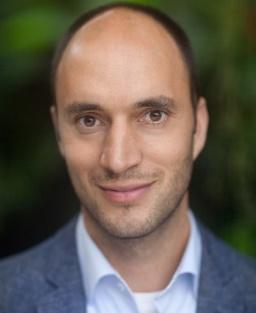 My passion is nature, and my mission is to stop biodiversity loss. To tackle this major challenge, I study the distribution and evolution of species, develop methods to speed up scientific discovery, and work with bright people around the world. My focus is on the tropics, where most species occur and the threats are most acute.  ACADEMIC PROFILE11,417 citations, h-index: 50, i10-index: 140 176 peer-reviewed publications in journals and books, including in several Nature journals, Science, PNAS. Selected and full list of publications at end of CV; for current statistics please visit http://tiny.cc/antonelli Orcid: 0000-0003-1842-9297 | Web of Science ResearcherID: ABE-6321-2020 Keywords: Biodiversity – Evolution – Biogeography – Neotropics – Phylogenetics – ConservationEMPLOYMENTCurrent:Director of Science – Royal Botanic Gardens, Kew (Feb 2019 – present)	RBG Kew is the world’s leading botanical garden in terms of research and collections of plants and fungi. My role entails leadership and management across the entire Science Directorate and scientific collections, including the library and archives, at our sites in Kew Gardens, Wakehurst and Madagascar.Full Professor in Systematics and Biodiversity – University of Gothenburg (Jun 2015 – present)	Leader of an active and cross-disciplinary research group in evolutionary biology, supervisor of several students and postdocs, and lecturer in courses at basic and advanced levels.Previous:Founder & Director – Gothenburg Global Biodiversity Centre (Jan 2017 – Mar 2019)Chairman and founder – knowme.earth (2015 – 2020)Scientific Curator – Gothenburg Botanical Garden (Aug 2010 – Jan 2019)Science Advisor – Universeum Science Centre (Jan 2016 – Dec 2018)Cisneros Visiting Scholar – Harvard University (Jan 2018 – Jul 2018)Associate Professor and Senior Lecturer – University of Gothenburg (Apr 2014 – Jun 2015)Researcher – University of Gothenburg (Jan 2012 – Apr 2014)	Associate staff member – Panama Canal Project (Sep 2011 – Dec 2016)Post-doctoral Fellow – Institute of Systematic Botany, University of Zurich (Jan 2009 – Jul 2010)Assistant teacher – Botanical Institute, University of Gothenburg (July 2003 – November 2008)Field assistant – Latnjajaure Field Station, Abisko (July 2001)Short-term employments (language interpreter, computer programmer, divemaster, waiter etc) in the UK, France, Mexico, Honduras, Brazil, Sweden (<2001)DISTINCTIONS AND AWARDSFeatured on Web of Science/Clarivate ‘Highly Cited Researchers’ list (2020, 2021)Visiting Professor, Department of Plant Sciences, University of Oxford (2020–)Fellow of the Royal Society of Biology (2020-)Senckenberg Prize for Natural Research (2020; ceremony postponed to 2022)Ebbe Nielsen Award, GBIF, 1st prize (2021, with A. Zizka, J. Klein, S. Lindberg, O. Rydén)Ebbe Nielsen Award, GBIF, 1st prize (2020, with I. Ondo, S. Pironon, W. Thuiller, M. Gueguen)Cisneros Visiting Scholar, DRCLAS, Harvard University (2018)‘Sweden's 100 coolest researchers’, Swedish Science Festival (2017)Future Research Leader, Foundation for Strategic Research, Sweden (2016)Ebbe Nielsen Award, GBIF, 2nd prize (2016) [with A. Zizka and D. Silvestro]Elected member of the Young Academy of Sweden (2016–2019)Elected member of the Royal Society of Arts and Sciences in Gothenburg (2016–)Elected member of the Young Academy of Europe (2013–)The Faculty of Science Research Award, University of Gothenburg (2015)Wallenberg Academy Fellow, Knut and Alice Wallenberg Foundation (2014)EDUCATIONPhD, University of Gothenburg (Jul 2003 – Nov 2008; awarded 03 Feb 2009). Title: “Spatiotemporal Evolution of Neotropical Organisms: New Insights into an Old Riddle”. MSc, Biology, University of Gothenburg, Sweden (2003)Undergraduate studies in biology, University of Geneva (1997, 2 weeks)Undergraduate studies in biology, Universidade Estadual de Campinas, Brazil (1996, 6 months)NEW TAXA NAMEDCiliosemina Antonelli (Rubiaceae) Ciliosemina pedunculata (H.Karst.) Antonelli (Rubiaceae)Ciliosemina purdieana (Wedd.) Antonelli (Rubiaceae)Cordiera montana C. H. Perss., Delprete & Antonelli (Rubiaceae)In honour: Siphocampylus antonellii Lagom. & D. Santam. (Campanulaceae)EDITORIAL POSITIONSMain Editor for State of the World’s Plants and Fungi (2020) (with Carolyn Fry, Paul Kersey, Hugh Pritchard, Monique Simmonds and Rhian Smith)Main Editor for special issue in Plants, People, Planet (2020): Protecting and sustainably using the world’s plants and fungi (with Simon Hiscock, Sarah Lennon, Monique Simmonds, Rhian J. Smith, Bennett Young)Associate Editor, Systematic Biology (2015 – present)Associate Editor, Journal of Biogeography (2015 – 2019)Associate Editor, Journal of Systematics and Evolution (2014 – 2020)Senior editor for book commissioned by Wiley: Hoorn, C., Perrigo, A. & Antonelli, A. (2018) Mountains, Climate and Biodiversity. Wiley-Blackwell, pp 544.Associate Editor, Botanical Journal of the Linnean Society (2011–2016)Associate Editor, PhytoTaxa (2011–2016)Main Editor for special volume of Botanical Journal of the Linnean Society (2012): Neotropical Plant Evolution: Assembling the Big Picture (with Toby Pennington, Colin Hughes and Michael Fay)FUNDING AWARDED (SELECTION; c. €8.3M in last 8 years as PI, €8m as Co-I)As Principal Investigator:Swedish Research Council; “Online Phylogenetics: Integrating genomic and single gene data in real time” (€460,000; 2020–2023)Kew Foundation; support package for developing an individual research programme at the Royal Botanic Gardens, Kew from philanthropic sources (€1,738,000; 2019–2022)Biodiversity & Ecosystem Services in a Changing Climate; BioDem: Assessing the link between biodiversity and democracy; Co-applicants: Allison Perrigo, Alexander Zizka, Staffan Lindberg 	(€14,000; 2018–2019)Biodiversity & Ecosystem Services in a Changing Climate; Co-applicant: Allison Perrigo 	(€40,000; 2018–2019)Biodiversity and Ecosystem Services in a Changing Climate; postdoc grant; “Integrating past and future models to mitigate the impact of global change on biodiversity”; Co-applicants: Christine Bacon, Rutger Vos, Johan Ekroos, Niklas Wahlberg (€13,000; 2018–2020)University of Gothenburg, Faculty of Science Sabbatical Programme (€110,000; 2018–2019) Harvard University, David Rockefeller Center for Latin American Studies; guest professorship (€22,000; Jan-Jun 2018) Faculty of Sciences, University of Gothenburg; sabbatical program (€110,000; Jan-Jun 2018) Wenner-Gren Foundation; sabbatical program (€13,000; Jan-Jun 2018) Swedish Foundation for Strategic Research, Future Research Leaders; "New tools to study and protect biodiversity" (€1,130,000; 2017–2021)Gothenburg Global Biodiversity Centre (€165,000; 2017-2019)Biodiversity and Ecosystem services in a Changing Climate (€19,000; 2017)Biodiversity and Ecosystem services in a Changing Climate (€37,000; 2016–2018)European Research Council Proof of Concept; “BioNote – A crowdscience platform for identifying and learning about all species on Earth” (€150,000; 2016)SciLifeLab; “Testing Traditional Plant Knowledge with Phylogenomics” (€28,000; 2015)Swedish Research Council; “Assessing biodiversity: Beyond the taxonomic impediment” 	(€377,000; 2016–2019)Wallenberg Academy Fellowship; “The rise and fall of species” (€706,000; 2015–2020)Infrastructure grant, Faculty of Sciences, University of Gothenburg (€38,000; 2015)The Faculty of Sciences Research Award, University of Gothenburg (€24,000; 2015)Strategic funding from the University of Gothenburg (€353,000; 2015–2020)Gothenburg Centre for Advanced Studies in Science and Technology (€5,000; 2015)Infrastructure grant, Faculty of Sciences, University of Gothenburg (€47,000; 2014)SciLifeLab Bioinformatics Long-term Support (500 hours of bioinformatics support; “Next-Gen Phylogenetics”)European Research Council Starting Grant; “The Past, Present and Future of Neotropical Biodiversity” (€1,500,000; 2013–2017)Strategic funding from the University of Gothenburg (€354,000; 2013–2017)Carl Tryggers Stiftelse for a post-doc and equipment (€28,000; 2013)Swedish Research Council; “Neotropical Diversification: When, Where and How?” 	(€452,000; 2012–2015)Carl Tryggers Stiftelse (€31,000) and Wenner-Gren (€34,100) for post-docs, The Johan & Jacob Söderbergs Foundation (€11,000); Helge Axson Johnson (€5,700) and Wilhelm and Martina Lundgren (€1,360) for sequencing; Adlebert Research Foundation (€2,000) and Wenner-Gren (€1,360) for travel (2012) Carl Tryggers Foundation (€31,300) for research; the Royal Society of Arts and Sciences in Göteborg (€3,300) for fieldwork; Längmanska Kulturfonden (€3,300) for conference costs; Martina Lundgren (€360) and Helge Axson Johnsons Foundation (€3,300) for equipment (2011)The Royal Swedish Academy of Sciences (€16,900) for fieldwork; The Royal Society of Arts and Sciences in Göteborg (€4,100) for fieldwork; Lars Hiertas Minne (€2,750) for equipment; Wenner-Gren (€1,540) for conference costs; Wilhelm and Martina Lundgren (€1,650) for research costs; Systematics Association (€1,900) for equipment (2010)As co-applicant:European Research Council, Advanced Grant; main applicant Catherine Graham (€2,500,000)European Training Network/ITN H2020; main applicant Hugo de Boer (€4,062,035)Swedish Research Council; main applicant Christine Hansen (€556,000)Vinnova; main applicant Alexander Eiler (€28,000; 2017)Lundbeck foundation; main applicant Nina Rønsted (€225,000; 2015–2016)Carlsberg foundation; main applicant Nina Rønsted (€175,000; 2012–2013)Freja Stipendium; main applicant Nina Rønsted (€309,000; 2012–2013)National Natural Science Foundation of China; main applicant Qjang Zhang (€27,200; 2013-2015)Venezuelan Research Council; main applicant Mauricio Bermudez (€54,000; 2013–2015)PEER REVIEWS COMPLETED	African Journal of Microbiology Research; American Journal of Botany; American Naturalist; Annals of Botany; Annali Botanici Fennici; AoB PLANTS; Applied Vegetation Science; Arthropod-Plant Interactions; Australian Journal of Botany; Biological Journal of the Linnean Society; Biological Reviews; Biotropica; Botanical Journal of the Linnean Society; BMC Biology; BMC Plant Biology; Brittonia; Cambridge University Press; Cladistics; Ecography; Ecology Letters; Evolution; Evolutionary Ecology; Elsevier Academic Press; Frontiers of Biogeography; Frontiers in Ecology and Evolution; Frontiers in Genetics; Gene; Geobiology; Geological Journal; Global Ecology and Biogeography; Heredity; Journal of Biogeography; Journal of Evolutionary Biology; Journal of Geography and Regional Planning; Landscape and Urban Planning; Methods in Ecology and Evolution; Molecular Ecology; Molecular Ecology Resources; Molecular Phylogenetics and Evolution; Natur och Kultur; Nature; Nature Communications; Nature Ecology and Evolution; New Phytologist; Nordic Journal of Botany; Oecologia; Organisms Diversity and Evolution; Perspectives in Plant Ecology, Evolution and Systematics; PhytoTaxa; Plant Systematics and Evolution; PLoS Biology; PLoS One; Proceedings of the National Academy of Sciences of the USA; Proceedings of the Royal Society B; Quaternary Science Reviews; Regnum Vegetabile; Rodriguesia; Scientia Danica Series B; Scientific Reports; Science; Systematic Biology; Systematic Botany; Taxon; Trends in Ecology and Evolution.PRESENTATIONS154 oral presentations at conferences, universities and other institutions around the world: 79 as invited speaker, 23 as invited keynote speaker, 3 as invited plenary speaker and 2 as invited panellist/participant. Over 80 popular science contributions (talks, popular science articles, public blogs, movies) TEACHING EXPERIENCE Biogeography: explaining the geographical distribution of organisms, In: Introduction to Evolutionary Biology, Harvard University, USA. (Invited recorded lecture; PhD course; 2021) Evolutionary Biogeography: Biodiversity Data from Field to Yield, Natal, Brazil (Course leader; PhD course; 2018)Biogeography, In: Plant Diversity and Evolution, Harvard University, USA. (Invited lecture; PhD course; 2018)Biogeography, University of Aarhus, Denmark (Invited lectures; PhD course; 2014, 2018)Biodiversity Data in Ecology and Biogeography (workshop), University of Kiel, Germany. Botanikertagung (with Alexander Zizka; 2017). Discovery club for 4th and 5th classes (c. 10–12 years-old), arranged by the Faculty of Sciences, University of Gothenburg (2016)MSc/PhD workshops: Academic Writing (2015 onwards)Diversity in Time and Space, Nordic Academy of Biodiversity and Systematic Studies (MSc/PhD course; 2015–2017)Competition for 5th classes (~10/11 years-old): "Which plant is this?" Co-arrangement with Gothenburg Botanical Garden (2015– 2016) Annual course for teachers in Sustainable Development (ca. 70-100 students/lecture), Universeum Science Centre & University of Gothenburg (2014–present)BIO217: Evolutionary Biology, First cycle, University of Gothenburg (2014–2015)Photography for Biologists, University of Gothenburg (course leader together with Fredrik Plejel; PhD course; 2014)Molecular Dating, Natural History Museum of Denmark (PhD course; 2013, 2015)Biogeography and Macroecology, University of Aarhus, Denmark (PhD course; 2014)Advanced methods in Neotropical Biogeography. Center for the study of biodiversity in Amazonia, Kourou, French Guiana (PhD course; 10–12 October 2013)Phylogenetic Systematics and Molecular Dating, Natural History Museum of Denmark, Copenhagen (PhD course; 2013)DNA Barcoding, Uppsala University (Seminar at PhD course; 2012)Tropical Biodiversity, University of Gothenburg (Seminars at PhD course; 2010, 2012)Plant Diversity in the Tropics, Seminars in Gothenburg and field work in Ecuador (PhD course; 2010)Angiosperm Plant Families, University of Zurich (PhD course; 2009)Phylogeny and classification of Angiosperms, UNICAMP, Brazil (seminars at PhD course; 2008)Undergraduate courses: Floristics (basic and advanced levels), Biological Conservation, Ecology, Morphology & Systematics, Plant Diversity and Systematics, Systematic Biology. University of Gothenburg (2003–2008) SUPERVISORY ROLESAs main supervisor/mentor: 	5 post-docs (current); 17 post-docs, 7 PhD students, 4 MSC students (previous)As co-supervisor/mentor:  6 PhD students (current); 32 PhD students, 8 MSc students (previous)POSTGRADUATE AND CAREER DEVELOPMENT COURSESCoaching Your Team, Harvard University (2018)Delegating Responsibilities, Harvard University (2018)Making Feedback Work, Harvard University (2018)Fieldwork Safety and Best Practices, Harvard University (2018)Academic Leadership, Swedish Foundation for Strategic Research (2017–2021)
[Extensive training programme in leadership in science and innovation, co-taught by the Swedish Defence University, including trips to study leadership in Singapore, China and Japan] Coaching in Academic Situations, University of Gothenburg (2015)Teaching and Learning in Higher Education: applied analysis, University of Gothenburg (2014)Supervision for the Experienced Supervisor in Third Cycle Education advanced level, University of Gothenburg (2013)Supervision in Postgraduate Programmes, advanced level, University of Gothenburg (2013)Teaching and Learning in Higher Education, basic level, University of Gothenburg (2012)Plant Systematics, University of Gothenburg (2007)Botanical Latin, University of Vienna (2006)Biogeography, University of Gothenburg (2006)Phylogenetic Systematics and Historical biogeography, University of Copenhagen (2005)Algae, University of Gothenburg (2005)Functional Plant Anatomy, (2005) University of GothenburgPedagogy, within Introductory course for PhD students (2004) University of GothenburgTeaching science at undergraduate level (2003) University of GothenburgBotanical nomenclature (2003) University of GothenburgPlant geography (2003) University of GothenburgField ecology (2004) University of GothenburgRESEARCH EXPERIENCE AND TECHNICAL SKILLSSpecimen collection, identification, and databasing (mainly plants; but also insects, lizards and frogs; totalling >2,000 own specimens)Extensive fieldwork in: Brazil, western Amazonia (2 weeks, July 2003); Brazil, Atlantic rainforest and Cerrado (8 weeks, December 2013–February 2004); Costa Rica (2 weeks, September 2005); Panama (2 weeks, September 2005); Dominican Republic (2 weeks, 2016); September 2005); Sweden, Georgia, Austria, Greece [Crete] (2 weeks each, 2005); Iceland (2004); Switzerland (2009–2010); Ecuador (2 weeks, 2010); Brazil, central Amazonia (2 weeks, August 2010); Australia, Queensland (1 week, July 2011); Mexico, central highlands (2 weeks, August 2011); Brazil, pampas (1 week, November 2011); Uruguay (2 days, November 2011); Japan (2 weeks, August 2012); USA, Florida (1 week, January 2013); Colombia, Chocó and Andes (3 weeks, April 2013); Andes and eastern Colombia (2 weeks, January 2014); French Guiana (2 weeks, October 2013); Brazil, cerrado (1 week, April 2014); Peru, Andes and Amazon (3 weeks, April 2014); Bolivia, Andes (2 weeks, October 2015); Chile, Central and Southern (3 weeks, January 2016); South Africa (2 weeks, August-September 2016); Mozambique (2 weeks, October-November 2017); Panama (4 days, April 2018). Further species identification of plants through herbarium work at UEC (Brazil); SCZ (Panama); HUA (Colombia); JBSD (Dominican Republic); InBio (Costa Rica); S, GB (Sweden); P (France); K, RBGE (U.K.); MA (Spain); TBI (Georgia); Z, G (Switzerland); L, U (Netherlands); QCA (Ecuador).Extensive experience in laboratory techniques, including extracting, amplifying and sequencing DNA using Sanger techniquesCurrently leading several projects employing high-throughput next-generation sequencing (NGS) techniques, including hybrid sequence capture, transcriptomes, full genomes, ultra-conservative elementsBotanical nomenclature and taxonomy; species descriptions and taxonomic circumscriptionsPhylogenetic inference and phylogenetic comparative methodsExtensive experience (co-) leading bioinformatic projects (SUPERSMART, supersmartR, SECAPR, SpeciesGeoCoder, CoordinateCleaner, sampbias, PyRate, Infomap Bioregions, knowme.earth, raxmlGUI, iucn_sim, Bio-Dem, restez, phylotaR, outsider, wege); see details at http://antonelli-lab.net/software/Extensive experience using a large number of programs and scripts in evolution and ecology, including phylogenetic inference, biogeographic analyses and molecular datingIntermediate knowledge of programming (R, Perl, python)EXPERT ADVISORY ROLESGrant and prize evaluations:Knut and Alice Wallenberg (Project Grants; assessments for University of Gothenburg) (2021) European Research Council ERC (Starting Grants) (2021)German Centre for Integrative Biodiversity Research (iDiv) (sDiv Flexible Synthesis Projects) (2021)Volkswagen Foundation (2020)European Research Council ERC (Synergy Grants) (2019)Natural Environment Research Council NERC, UK; Standard Grants (2019)TALENT Doctoral Fellowship Programme, Denmark (2019)L’Oréal-Unesco For Women in Science (Research prize) (2016, 2018)Marsden Fund, New Zealand Royal Society (Research Grants) (2018)National Science Foundation, USA (Research Grants) (2016, 2018)German Centre for Integrative Biodiversity Research (iDiv) (2018)Chilean National Science and Technology Commission (2017)The Natural Environment Research Council of the UK (NERC) (2017)The Royal Society, UK (2017)The Netherlands Organisation for Scientific Research (NWO) (2017)Ebbe Nielsen Challenge, Global Biodiversity Information Facility (2017)PhD proposal, State University of Feira de Santana (2016)German Council of Science and Humanities (Wissenschaftsrat); Federal Ministry of Education and Research BMBF (National Roadmap for Research Infrastructures) (2016)Czech Science Foundation (Research Grants) (2019, 2016)European Research Council ERC (Advanced Grants) (2015)Danish Council for Independent Research (Natural Sciences, Biology panel; Advanced Projects; evaluating c. 35–50 applications / year) (appointed member 2014–2017; Chair of Panel, 2017) The Research Foundation Flanders, the Netherlands (2016)American Association for the Advancement of Science (AAAS) (2014)Executive Agency for Higher Education, Research, Development and Innovation Funding (Environmental protection and management) (2014)Swedish Research Council: expert Swedish representative for new VR / FORMAS / CAPES programme in Climate Change Challenges between Sweden and Brazil (2014)Swedish Research Council: Invited external evaluator, SciLifeLab (2015)National Research Council of Romania (moderator in Biology & Ecology) (2012)National Geographic Society (2011, 2012, 2014, 2017)German Research Foundation DFG (2011)Evaluation of theses and promotions:PhD, Felipe Freitas, University of São Paulo, Brazil (2021) [referee]PhD, Alexandre Rejaud, University of Toulouse, France (2021) [opponent]Promotion to Research Director, Dr Olivier Hardy, Free University of Brussels, Belgium (2020) [referee]PhD, Cecilia Fonseca Fiorini, University of Minas Gerais, Brazil (2020) [referee]PhD, Mariana Braga, University of Stockholm, Sweden (2019) [opponent]PhD, Diego Bogarín, University of Leiden, Netherlands (2019) [referee]Promotion to Associate Professor, Dr Malik Al-Ajlouni, University of Jordan (2019) [referee]Promotion to Curator, Dr Richard Ree, Chicago Field Museum, USA (2018) [referee] Promotion to Professor, Dr Spyros Sfenthourakis, University of Cyprus (2018) [referee]Promotion to Associate Professor, Dr Erin Tripp, University of Colorado, USA (2018) [referee]PhD, Patrick Strutzenberger, University of Vienna, Austria (2018) [committee]PhD, Maitreya Sil, Indian Institute of Science, Bengaluru, India (2018) [committee]PhD, Pedro Luiz Silva de Miranda, University of Edinburgh, UK (2018) [committee]PhD, Théo Gaboriau, University of Montpellier, France (2018) [committee]PhD, M. Sathya, Pondicherry University, India (2018) [committee] (planned)Promotion to DSc, Andimuthu Ramachandran, Anna University, India (2018) [referee]PhD, Julien Troudet, University of Sorbonne, France (2017) [committee]PhD, Jana Ebersbach, Leipzig University, Germany (2017) [committee]Promotion to Senior Lecturer, Dr Kyle Dexter, The University of Edinburgh, UK (2017) [referee]PhD, Hugh Burley, University of New South Wales, Australia (2017) [committee]PhD, Fabian Roger, University of Gothenburg (2017) [committee]PhD, Brigitte Nyirambangutse, University of Gothenburg (Dec 2016) [committee]Promotion to Professor, Dr Arthur Bos, American University in Cairo (2016) [referee]PhD, Brigitte Nyirambangutse, University of Gothenburg (Dec 2016) [committee]Promotion to Professor (Habilitation), Dr Jerome Murienne, CNRS, France (Nov 2015) [referee]PhD, Gwendolyn Peyre. Barcelona University (May 2015) [opponent]PhD, Léa Bardon. University of Toulouse (May 2015) [opponent]PhD, Anna Runemark. University of Lund (May 2012) [committee]PhD, Wolf L. Eiserhardt. University of Aarhus (Sep 2011) [opponent]MSc, Mats Töpel. University of Gothenburg (2003) [opponent]Commissions of trust:External Evaluator for the position as Professor of Plant Systematics and Evolution, University of Vienna (2021)Expert Reviewer, The Dasgupta Review on the Economics of Biodiversity commissioned by the Treasury of the United Kingdom (2020)Member of the Defra Group Evidence, Science and Analysis Committee (GESAC) (2020–)Chair of Science Advisory Committee for the Swedish Biodiversity Data Infrastructure (2019–)Expert Reviewer, Special Report on the Ocean and Cryosphere in a Changing Climate (SROCC) by the United Nations Intergovernmental Panel on Climate Change (UN IPCC) (2019)Strategic Advisor, Plants, People, Planet (New Phytologist Trust (2019–)Panellist, “The Gordon Goodman Memorial Lecture 2018”. Stockholm Environment Institute, Royal Swedish Academy of Sciences, Stockholm (25 Sep 2018)Co-PI and Deputy Theme Coordinator ("Identifying efficient strategies for biodiversity conservation under the combined pressures from climate change and land use change"). BECC programme - Biodiversity and Ecosystem services in a Changing ClimateMember of collaboration committee between the University of Gothenburg and Gothenburg Botanical Garden (1 Jul 2017 – 30 Jun 2020)Member of reference board, Swedish National Infrastructure for Computing (SNIC) / UGOTMember of reference board, project ‘Medicinareberget’ (University of Gothenburg; 2015–2016)Member of nomination committee, Swedish Systematics Association (2015–2016)Regular consultant for PhD evaluations and grant writing workshops at GUFounder (2011) and coordinator, NNB – Network for Neotropical Biogeography; joined in 2018 with the Red Latinoamericana para el Estudio de la Biogeografía Neotropical Moderator, “The Societal Value of Science”. University of Gothenburg (Dec 2011)Member of Advisory Board for science education, Faculty of Sciences at University of Gothenburg (2010 – current)Appointed member of Swedish network for pedagogic development in higher education (2013 – current)Appointed member of Supervisor Panel, University of Gothenburg (2014 – current)Appointed member of Advisory Board, University Library (2005–2008)Appointed member of ‘Dots to Surfaces’ Task Force, Global Biodiversity Information Facility (2015–onwards)Treasurer, Silverkällan Housing Society (2004–2007)HOSTING OF GUEST RESEARCHERS AND STUDENTS (>1 month)Marcelo Tejedor. Centro Nacional Patagonico, Argentina (Professor; Nov 2016 – Jul 2017)Renato de Mello-Silva. Universidade de São Paulo (Professor; Mar – Apr 2014)Léa Bardon. University of Toulouse (PhD student; Nov 2013 – Feb 2014)EVENT ORGANISATIONHost, conference “Reforestation for Biodiversity, Carbon Capture and Livelihoods”, Royal Botanic Gardens, Kew (Virtual event, 4400 registered participants; February 2021; with Kate Hardwick, Paul Smith and others)Host, conference “State of the World’s Plants and Fungi”, Royal Botanic Gardens, Kew (Virtual event, 3300 registered participants; September 2020)Second main organiser, symposium “Frontiers in parametric biogeography”, Evolution, Guarujá, Brazil (June 2015; with James Albert)Co-organiser, Swedish Systematics Meeting. Gothenburg (Nov 2014) Co-organizer, 15th Nordic Meeting on Tropical Botany, Copenhagen (13–15 Aug 2014; with Nina Rønsted, Mette Wenøe and others)Second main organiser, 2nd Meeting of the Network for Neotropical Biogeography, Miami (14 Jan 2013; with Christine Bacon)Session organizer, Neotropical Biogeography, International Biogeographic Society meeting, Florida (9–13 January 2013; with Catherine Graham, Daniel Gavin)Main organizer, 14th Nordic Meeting on Tropical Botany, Göteborg (6-8 Aug 2012; with Claes Persson, Roger Eriksson, Rosemeri Morokawa)Main organizer, symposium “Neotropical Plant Evolution: Assembling the Big Picture”, 18th International Botanical Congress, Melbourne, Australia (23–30 Jul 2011; with Toby Pennington, Colin Hughes)Second main organizer, conference on Niche Evolution, University of Zurich (2–3 Jul 2009; with Peter Linder, Rafael Wüest)Co-organizer, Swedish Systematics Meeting. Gothenburg (Nov 2010) Co-organizer, Symposium “Cenozoic plants and biosphere surrounding them”. International Palynological Conference, Tokyo, Japan (23–30 Aug 2012; with Carina Hoorn, Andre Pardo)Main organizer, exhibition ‘Orchid Extravaganza’, Gothenburg Botanical Garden (2011; 2012)Main organizer, exhibition ‘Desert Life (Succulents and cacti), Gothenburg Botanical Garden (2012)Co-organizer, exhibition ‘A fair and organic Christmas’, Gothenburg Botanical Garden (2010) (with Mats Havström)Co-organizer, exhibition ‘Threats to Amazonia”, Gothenburg Botanical Garden (2011; with Friends of the Earth)Many workshops (including bi-annual lab meetings with c. 20 people each time) at the Department of Biological and Environmental Sciences, GU, together with students and post-docsCo-organizer in “Floristics competition”, an annual outreach activity between GU and the Botanical garden for 5th-grade students (c. 11 years old) (2015– onwards)INNOVATIONSKnow Earth AB – Innovation company. Founder (2015) and Chairman (2015 – current). Products:  Knowme.earth – A mobile platform for logging, identifying, and sharing information about all species on Earth. Nyckelpigeförsöket – A school app for integrating image recognition of ladybirds, using neural networks.MEDIA COVERAGE AND OUTREACHHundreds of interviews for newspapers, magazines, radio, TV in many countries‘Ten golden rules for reforestation’ paper (2021) generated 184 pieces of media coverage (including Sky News and BBC Radio, and 18 international media pieces) with a circulation of 115,600,000 ‘opportunities to see’. Articles included: BBC News online (26 Jan 2021); Sky News online (26 Jan 2021); The Times (26 Jan 2021); The Telegraph (26 Jan 2021); BBC Newsround (26 Jan 2021); Daily Mail (26 Jan 2021).State of the Worlds Plants and Fungi 2020 generated 214 pieces of UK coverage reaching 349m people and over 90 pieces of international coverage. Article in The Conversation: Director of Science at Kew: it’s time to decolonise botanical collections (Jun 2020) had 48,442 readers worldwide and also received 929 reactions on Facebook (921 positive). Article in The Guardian co-authored with Pella Thiel (23 June, 2021): Ecocide must be listed alongside genocide as an international crime Six interviews conducted as part of appearance at Hay Festival, Cartagena, Colombia, 2 February 2020: (Publisher Weekly/ Boston Globe; Hay Today TV; Canal Sur tv and online; Nexos, Mexico; El Tiempo daily newspaper)21-minute documentary “Searching for Nature’s Miraculous Medicines” shown on Swedish National Television SVT 2 (12, 14 and 16 Mar 2018). Featured seven times in Science magazine in the columns “Editor’s Choice” (in text and images), in the Editorial: Science 324: 1366 (2009), Science 330: 153 (2010), Science 332: 15 (2011), Science (19 July 2013), Science 348: 6236 (2015), Science 350: 6260 (2015, plus a related Science podcast), and in "News" (7 May 2019; 20 Apr 2016). BBC podcast (BBC World Service, 23 Sep 2019) Climate Action: Should we plant more trees? Ritter et al. (2019) one of the top 100 downloaded ecology papers for Scientific Reports in 2019.‘Sommar i P1’: 1.5h-long programme on Swedish National Radio on the topic of the great silent extinction of species and how we can save biodiversity (11 August 2021), reviewed and praised by several newspapers such as Dagens Nyheter and Svenska DagbladetRadio interviews: BBC Radio (26 June 2021); Times Radio (26 Jan 2021); LBC Radio (26 Jan 2021); Swedish National Radio P1 (11 Aug 2021; 26 Jan 2021); Swedish National Radio P4 (26 Jan 2021); Sveriges Radio (26 Jan 2021); Swedish National Radio P1 (16 Jan 2021 – host for popular ‘Naturmorgon’; 27 August 2019; 29 Jan 2019; 31 Oct 2018; 30 Mar 2017; 3 March 2017; 29 Dec 2016, 13 Aug 2015), Radio Canada (1 Nov 2020); BBC World News (12 Sept 2020); Swedish Radio P1 (2 Jan 2020) BBC Radio 4, Today Programme (14 Oct 2019), BBC Radio Scotland, Good Morning Scotland (14 Oct 2019), BBC World Service Radio (23 Sep 2019), BBC London Radio (1 Sep 2019), BBC Radio Wales (25 Aug 2019; 27 Aug 2019), CBC Radio News, Canada (9 April, 2017; 30 Aug 2019); Swedish Radio P1 (27 August 2019; 29 Jan 2019; 29 Dec 2016, 13 Aug 2015, 3 March 2017, 30 Mar 2017, 31 Oct 2018), P4 (20 Nov 2017, 29 Dec 2016, 30 Sept 2016, 02 July 2010, 10 May 2011, 9 Jun 2011, 15 Feb 2012, 28 Apr 2012, 26 Jun 2012), Radio France Internationale (Nov 2018)Week-long program on orchids with Swedish Radio P4, 14–18 Mar 2011. Video interviews: BBC London (1 Sept 2021 – State of the World’s Trees); Repórter Eco (20 Oct 2020); My News (Brazil; 6 Oct 2019), BOTANISKA TRÄDGÅRDSPODDEN (26 Aug 2021); Sky News (24 Aug 2019); BBC World News (30 Aug 2019); Brazilian national TV O Globo (29 Jun 2019); Swedish TV SVT 1 (31 May 2017; 10-min documentary), SVT 1 (8 Nov 2010), University of Gothenburg (2016), Wallenberg Foundation (2016)Popular science presentation on the Open TV ChannelResearch and profile featured in the media by interviews and highlights in journals, newspapers, magazines and websites. Examples: CGTN The Agenda (9 Oct 2021); ALLT OM TRÄDGÅRD (Oct 2021); En Foque, ABC Spain (30 Aug 2021); ABC, Spain (27 Aug 2021); Pesquisa FAPESP (5 Sept 2021); Época Negócios (17 Feb 2021); Guardian (8 Dec 2020 – video game garden); El Tiempo (3 Nov 2020); Pesquisa FAPESP (15 Oct 2020); Smithsonian Magazine (9 Oct 2020); New York Times (8 Oct 2020); The Conversation (6 Oct 2020); Smithsonian website (6 Oct 2020); Courthouse News Service (5 Oct 2020); New Scientist (29 Sept 2020); Pesquisa FAPESP (23 Jul 2020); BBC News (27 June 2020); Pesquisa FAPESP (24 June 2020); Horticulture Week (24 June 2020); BBC Radio 4 (24 Apr 2020); GQ, Brazil (22 Mar 2020); BBC News (20 Jan 2020); The Guardian (31 Dec 2019); TAB, Brazil (21 Nov 2019); Kew Magazine (Autumn 2019, pp 50–51, “Man on a Mission”); Al Jazeera (24 Aug 2019); First Post (24 Aug 2019); The Straits Times (24 Aug 2019); CNBC (23 Aug 2019);  Express (23 Aug 2019); London Economic (23 Aug 2019); Sky News (30 June 2019); O Globo (27 Jan 2019, 2 Aug 2019); Independent (6 May 2019); The Times (7 May 2019); The Ecologist (7 May 2019); AFP (7 May 2019); BBC (5 May 2019); Oeco (31 Mar 2019); Richmond & Twickenham Times (23 Mar 2019); BBC (22 Mar 2019); TV Cultura (Feb 2019); Canal Londres (Feb 2019); Valor Econômico (Feb 2019); France 24 (Feb 2019); Valor Econômico (11 Feb 2019 and 18 Feb 2019); Revista FAPESP (Jan 2019 in Portuguese and English); Svenska Dagbladet (29 Dec 2016; 16 Jul 2018); ETC (Jan 2019); Allers Trädgård (Jan 2019); O Globo Sociedade (27 Jan 2019); Terra da Gente (13 Dec 2018); Unicamp magazine (30 Nov 2018); Harvard Gazette (July 23 2018); Smithsonian Magazine (November 2018); WWF Eko 2 (2018); Biologen nr 4 (2018); Extrakt.se (12 Feb 2018), GU Magazine (Feb 2019; April 2016, Front page and 'monthly profile' interview; Dec 2016; Oct 2018, Back cover); Swedish TV SVT (19 Nov 2017), GBIF Science Review 2016, Daily Mail, Science Daily, Times of India, IBC World News (Aug 2015), Scientific American (15 Jun 2012), Curie (April 2014), Bionews (19 Feb 2011), Naturvetenskapliga utbildningar 2014–2015 (Nov 2013), Fauna & Flora (Jan 2011), Naturvetaren (Dec 2010), Allt om Trädgård (Nov 2018, Oct 2015, Mar 2017), Hemträdgården (Aug 2010), Göteborgs Direkt (30 Dec 2016), Dagens Industri / Framtidens Forskning (29 Jun 2017), Göteborgs Posten (15 Nov 2018, Aug 2015, 09 Jun 2009, 02 Jul 2010, 10 May 2011, 5 Mar 2012, 2 Apr 2012, 25-26 Jun 2012, 25 August 2012, 15 Sep 2012, 28 Feb 2013, 14 May 2013, 30 Nov 2015, 8 Jan 2017), Wermlands-posten (28 Feb 2012), University of Gothenburg’s journal GUspegel (nr 1, 2009), the Faculty of Science’s magazine (nr 1, 2009; 2015; front page: http://sciencefacultymagazine.se/alla-nummer/), Metro (10 May 2011, 25 Apr 2012, Nov 2015), Biodiverse (Nov 2006), Kreativa Rum (May 2008), Aftonbladet (28 Apr 2012), Gullheden (Sep 2012), Wired.com [May 2016]).Media coverage of release of RBG Kew’s Science Strategy 2021–2025: Edinburgh Evening News (29 Sept 2021); Business Green (28 Sept 2021); Edie (28 Sept 2021); Horticulture Week (28 Sept 2021); Research Professional News (28 Sept 2021); HortWeek.com (27 Sept 2021).Featured in popular science books Den uppfinningsrika planeten: biomimikry och naturens lösningar på vår tid (Fredrik Moberg, 2021); and Forskardrömmar: Berättelser för nyfikna barn (Fri Tanke, 2021).Featured online several times by Frontiers in Biogeography (Vol. 1, Nr. 1, September 2009), Science Daily, Expertsvar, Scientific Blogging, Yuba Net, Allt om Vetenskap, Forskning.se, Sundweb, YouTube (via ScientificStation.com), Wissenschaft-online.de, GBIF Science Review (2016)Science Advances paper (2020) in the 99th percentile of High Attention Score compared to outputs of the same ageEcology Letters paper (2019) highlighted in Nature Sustainability (2); Aug 2019 PNAS-paper (2015) featured in many newspapers and TV items around the worldScience paper (2010) featured in over 65 newspapers worldwide, including personal interviews with several PNAS paper (2009) featured in over 30 newspapers in Latin America and EuropeCover images of journals: Proceedings of the Royal Society Series B, Journal of Systematics and Evolution, Communicative & Integrative Biology, Systematic Biology, among others. New Phytologist Trust You Tube Channel, Testing traditional plant knowledge using genomic tools (14 Oct 2019) HS Talks. Biomedical and Life Sciences Collection. Biogoegraphy: Explaining the geographical distribution of organisms. Nobel talks: skype discussion with school children at the Nobel Museum in Stockholm about life as a researcher (24, 25 Jan 2019)Expedition Mundus: Game played with children from the 7-9 grades to understand and discuss the scientific process. Gothenburg Science Festival (9 & 16 May 2017; with the Young Academy of Sweden)Science Café: Can we trust research? with the Young Academy of Sweden & Kirsten Knudsen (12 May 2017)Science Café, Kew Science Festival (25–26 May 2019)FILM PRODUCTIONFarooq, H., Antonelli, A. (2018). Where does Neotropical biodiversity come from? 1-minute popular scientific summary of results from the Antonelli et al. 2018 study in PNAS. Antonelli, A. (2013). French Guiana – Snapshots from a biological expedition. Antonelli, A. (2012). Desert life – among cacti and succulents (in Swedish) New tools to understand and protect biodiversity. (5 min) Popular science presentation of a project funded by the Swedish Foundation for Strategic Research.  Presented in English and Swedish.  (Apr 2019) Searching for nature’s miraculous medicines. 21-minute documentary shown on Swedish National Television SVT 2, on 12, 14 and 16 Mar 2018 (by AlphaFilm, with Nina Rønsted and others)The Quest for Cinchona: Short version (3 min) | Full version (24 min) (by AlphaFilm, with Nina Rønsted and others; Nov 2017)The Rise and Fall of Species. Swedish version | English version: (by Mediabruket; Apr 2016) Never stop asking - become a scientist! (by University of Gothenburg, Feb 2016; [in Swedish) The past, present and future of Neotropical biodiversity (by AlphaFilm, Oct 2014)PERSONAL DETAILSBorn in Campinas, Brazil, August 15, 1978Brazilian, Swedish and Italian citizenshipsMarried, three children (Parental leave: c. 9 months, 2004 – 2012)Languages spoken: Portuguese, Swedish, English, Spanish, French (fluent); German, Italian, Botanical Latin (basic level)PERSONAL INTERESTSTrail running; reading popular science books; gardening and carpentering; collecting, mounting and identifying beetles and butterflies; photographing and filming; listening to good music; cooking and baking; and having a good time with friends and colleagues in Sweden and abroad. CONTACT DETAILSRoyal Botanic Gardens, Kew, Jodrell Laboratory, Kew Road, Richmond, Surrey, TW9 3DSTel: +44 (0)7384 877664 | a.antonelli@kew.org | www.kew.org | http://antonelli-lab.net  GGBC: http://ggbc.gu.se | Twitter: @ggbc_gu | Instagram: antonelli_lab	REFEREESProfessor Mari Källersjö, Gothenburg Botanical Garden, Carl Skottsbergs gata 22A, SE-41319 Göteborg, Swedenmari.kallersjo@vgregion.se; Tel: +46 703-613988Professor Bengt Oxelman, University of Gothenburg, Department of Biological and Environmental SciencesBox 461, SE-405 30 Göteborg, Swedenbengt.oxelman@bioenv.gu.se; Tel: +46 709-901223Professor Scott Edwards, Department of Organismic and Evolutionary Biology, Harvard University26 Oxford St Cambridge, MA 02138sedwards@fas.harvard.edu; Tel: +1 617 3848082Professor Isabel Sanmartín, Real Jardin Botanico, CSIC, Plaza de Murillo 2, 28014 Madrid, Spainisanmartin@rjb.csic.es; Tel: +34 914203017PUBLICATIONSBibliometric information: [Source: Google Scholar. For current citation statistics, please visit: http://tiny.cc/antonelli)]Total number of peer-reviewed publications: 176Total number of citations: 11,417h-index: 50i10-index: 140Ten selected research papers Di Sacco, A., Hardwick, K., Blakesley, D., Brancalion, P.H.S., Breman, E., Cecilio Rebola, L., Chomba, S., Dixon, K., Elliott, S., Ruyonga, G., Shaw, K., Smith, P., Smith, R.J., Antonelli, A. (2021). Ten golden rules for reforestation to optimize carbon sequestration, biodiversity recovery and livelihood benefits. Global Change Biology 27: 1328–1348. DOI: https://doi.org/10.1111/gcb.15498Grace, O.M., Pérez-Escobar, O.A., Lucas, E.J., Vorontsova, M.S., Lewis, G.P., Walker, B.E., Lohmann, Lúcia G., Knapp, S., Wilkie, P., Sarkinen, T., Darbyshire, I., Nic Lughadha, E., Monro, A., Woudstra, Y., Demissew, S., Muasya, A. M., Díaz, S., Baker, W. J., Antonelli, A. (2021). Botanical monography in the Anthropocene. Trends in Plant Science. DOI: https://doi.org/10.1016/j.tplants.2020.12.018Condamine, F.L., Silvestro, D., Koppelhus, E.B., Antonelli, A. (2020). The rise of angiosperms pushed conifers to decline during global cooling. Proceedings of the National Academy of Sciences of the USA 117(46): 28867–28875. DOI: https://doi.org/10.1073/pnas.2005571117Zizka, A., Antunes Carvalho, F., Calvente, A., Rocio Baez-Lizarazo, M., Cabral, A., Coelho, J.F.R., Colli-Silva, M., Fantinati, M.R., Fernandes, M.F., Ferreira-Araújo, T., Gondim Lambert Moreira, F., Santos, N.M.C., Santos, T.A.B., dos Santos-Costa, R.C., Serrano, F.C., Alves da Silva, A.P., de Souza Soares, A., Cavalcante de Souza, P.G., Calisto Tomaz, E., Vale, V.F., Vieira, T.L., Antonelli, A. (2020). No one-size-fits-all solution to clean GBIF. PeerJ 8: e9916. DOI: https://doi.org/10.7717/peerj.9916Farooq, H., Azevedo, J.A.R., Soares, A., Antonelli, A., Faurby, S. (2020). Mapping Africa’s biodiversity: More of the same is just not good enough. Systematic Biology: syaa090. DOI: https://doi.org/10.1093/sysbio/syaa090Faurby, S., Silvestro, D., Werdelin, L., Antonelli, A. (2020). Brain expansion in early hominins predicts carnivore extinctions in East Africa. Ecology Letters 23(3): 537–544. DOI: https://doi.org/10.1111/ele.13451Antonelli, A., Zizka, A., Antunes Carvalho, F., Scharn, R., Bacon, C.D., Silvestro, D., Condamine, F.L. (2018). Amazonia is the primary source of Neotropical biodiversity. Proceedings of the National Academy of Sciences of the USA 115(23): 6034–6039. DOI: https://doi.org/10.1073/pnas.1713819115Antonelli, A., Kissling, W.D., Flantua, S.G.A., Bermúdez, M.A., Mulch, A.M., Muellner-Riehl, A.N., Kreft, H., Linder, H.P., Badgley, C., Fjeldså, J., Fritz, S.A., Rahbek, C., Herman, F., Hooghiemstra, H., Hoorn, C. (2018). Geological and climatic influences on mountain biodiversity. Nature Geoscience 11(10): 718–725. DOI: 10.1038/s41561-018-0236-zVilhena, D., Antonelli, A. (2015). A network approach for identifying and delimiting biogeographical regions. Nature Communications 6: 6848. DOI: https://doi.org/10.1038/ncomms7848Hoorn, C., Wesselingh, F.P., ter Steege, H., Stadler, T., I. Sanmartín, Sanchez-Meseguer, A., Anderson, C.L., Jaramillo, C.M., Bermudez, C., Figueiredo, J.D., Riff, F.R., Negri, H. Hooghiemstra, J. Lundberg, T. Sarkinen, A. Mora, Antonelli, A. (2010). Amazonia through time: Andean uplift, climate change, landscape evolution, and biodiversity. Science 330: 927–931. DOI: https://doi.org/10.1126/science.1194585 FULL PUBLICATION LISTOriginal articles in scientific journals (Peer-reviewed)Bacon, C.D., Gutiérrez-Pinto, N., Flantua, S., Castellanos, D., Jaramillo, C., Pennington, R.T., Antonelli, A. (2021). The seasonally dry tropical forest species Cavanillesia chicamochae has a middle Quaternary origin. Biotropica. DOI: https://doi.org/10.1111/btp.13031Jiménez, M.F.T., Prata, E., Zizka, A., Cohn-Haft, M., de Oliveira, A., Emilio, T., Chazot, N., Couvreur, T., Mogue Kamga, S., Sonke, B., Cano, A., Collevatti, R., Kuhnhauser, B., Baker, W.J., Antonelli, A., Bacon, C.D. (2021). Molecular phylogenetics of the palm tribe Lepidocaryeae (Calamoideae: Arecaceae) and description of a new species of Mauritiella. Systematic Botany 46(3): 863–874. DOI: https://doi.org/10.1600/036364421X16312067913543Gustafsson, A.L.S, Gussarova, G., Borgen, L., Ikeda, H., Antonelli, A., Marie-Orleach, L., Suda, J., Rieseberg, L.H., Brochmann, C. (2021). Rapid evolution of postzygotic reproductive isolation is widespread in Arctic plant lineages. Annals of Botany: mcab128. DOI: https://doi.org/10.1093/aob/mcab128Sayol, F., Cooke, R.S.C., Pigot, A.L., Blackburn, T.M., Tobias, J.A., Steinbauer, M.J., Antonelli, A., Faurby, S. (2021). Loss of functional diversity through anthropogenic extinctions of island birds is not offset by biotic invasions. Science Advances 7(46): eabj5790. DOI: https://doi.org/10.1126/sciadv.abj5790Ribeiro, P.G., Torres Jiménez, M.F., Andermann, T., Antonelli, A., Bacon, C.D., Matos-Maraví, P. (2021). A bioinformatic platform to integrate target capture and whole genome sequences of various read depths for phylogenomics. Molecular Ecology. DOI: https://doi.org/10.1111/mec.16240.Zizka, A., Rydén, O., Edler, D., Klein, J., Perrigo, A., Silvestro, D., Jagers, S.C., Lindberg, S.I., Antonelli, A. (2021). Bio-Dem, a tool to explore the relationship between biodiversity data availability and socio-political conditions in time and space. Journal of Biogeography 48: 2715–2726. DOI: https://doi.org/10.1111/jbi.14256Cowell, C., Paton, A., Borrell, J.S., Williams, C., Wilkin, P., Antonelli, A., Baker, W.J., Buggs, R., Fay, M.F., Gargiulo, R., Grace, O.M., Kuhnhäuser, B.G., Woudstra, Y., Kersey, P.J. (2021). Uses and benefits of digital sequence information from plant genetic resources: lessons learnt from botanical collections. Plants People Planet. DOI: https://doi.org/10.1002/ppp3.10216Ferreira, P.L., Antonelli, A., Groppo, M. (2021). Touch me carefully: a step towards understanding morphological diversity in the South American spiny sunflowers (Compositae, Barnadesioideae). Phytotaxa 518(2). DOI: https://doi.org/10.11646/phytotaxa.518.2.3 Antonelli, A., Clarkson, J.J., Kainulainen, K., Maurin, O., Brewer, G.E., Davis, A.P., Epitawalage, N., Livshultz, T., Persson, C., Pokorny, L., Straub, S.C.K., Struwe, L., Zuntini, A.R., Forest, F., Baker, W.J. (2021). Settling a family feud: a high-level phylogenomic framework for the Gentianales based on 353 nuclear genes and partial plastomes. American Journal of Botany 108(7): 1143-1165. DOI: https://doi.org/10.1002/ajb2.1697.Pérez-Escobar, O.A., Bellott, S., Przelomska, N.A.S., Flowers, J.M., Nesbitt, M., Ryan, P., Gutaker, R.M., Gros-Balthazard, M., Wells, T., Kuhnhäuser, B.G., Schley, R., Bogarin, D., Dodsworth, S., Diaz, R., Lehmann, M., Petoe, P., Eiserhardt, W.L., Preick, M., Hofreiter, M., Hajdas, I., Purugganan, M., Antonelli, A., Gravendeel, B., Leitch, I.J., Torres Jiménez, M.F., Papadopulos, A.S.T., Chomicki, G., Renner, S.S., Baker, W.J. (2021). Molecular clocks and archaeogenomics of a Late Period Egyptian date palm leaf reveal introgression from wild relatives and add timestamps on the domestication. Molecular Biology and Evolution 38(10): 4475–4492. https://doi.org/10.1093/molbev/msab188Eriksson, J.S., Bacon, C.D., Bennett, D.J., Pfeil, B. E., Oxelman, B., Antonelli, A. (2021). Gene count from target sequence capture places three whole genome duplication events in Hibiscus L. (Malvaceae). BMC Ecology and Evolution 21(1): 107. DOI: https://doi.org/10.1186/s12862-021-01751-7Bacon, C.D., Roncal, J., Andermann, T., Barnes, C.J., Balsev, H., Gutiérrez-Pinto, N., Morales, H., Núñez-Avelleneda, L.A., Tunarosa, N., Antonelli, A. (2021). Genomic and niche divergence in an Amazonian palm complex. Botanical Journal of the Linnean Society: boab012. DOI:  https://doi.org/10.1093/botlinnean/boab012Scharn, R., Little, C.J., Bacon, C.D., Alatalo, J.M., Antonelli, A., Björkman, M.P., Molau, U., Nilsson, H., Björk, R.G. (2021). Decreased soil moisture due to warming drives phylogenetic diversity and community transitions in the tundra. Environmental Research Letters 16(6): 064031. DOI: https://doi.org/10.1088/1748-9326/abfe8aAzevedo, J.A.R., de C. Nogueira, C., Antonelli, A., Faurby, S. (2021). Contrasting patterns of phylogenetic turnover in amphibians and reptiles are driven by environment and geography in Neotropical savannahs. Journal of Biogeography 48: 2008–2021. DOI: https://doi.org/10.1111/jbi.14131Matos-Maraví, P., Wahlberg, N., Freitas, A.V.L., Devries, P., Antonelli, A., Penz, C.M. (2021). Mesoamerica is a cradle and the Atlantic Forest is a museum of Neotropical butterfly diversity: Insights from the evolution and biogeography of Brassolini (Lepidoptera: Nymphalidae). Biological Journal of the Linnean Society: blab034. DOI: https://doi.org/10.1093/biolinnean/blab034Baucon, A., de Carvalho, C.N., Felletti, F., Tosadori, G., Antonelli, A. (2021). Small-world dynamics drove Phanerozoic divergence of burrowing behaviors. Geology 49(6): 748–752. DOI: https://doi.org/10.1130/G48523.1 Serna-Sánchez, M.A., Pérez-Escobar, O.A., Bogarín, D., Torres Jiménez, M.F., Alvarez-Yela, A.C., Arcila, J.E., Hall, C.F., de Barros, F., Pinheiro, F., Dodsworth, S., Chase, M.W., Antonelli, A., Arias, T. (2021). Plastid phylogenomics resolves ambiguous relationships within the orchid family and provides a solid timeframe for biogeography and macroevolution. Scientific Reports 11: 6858. DOI: https://doi.org/10.1038/s41598-021-83664-5Duarte Ritter, C.D., Forster, D., Azevedo, J.A.R., Antonelli, A., Nilsson, R.H., Trujillo, M.E., Dunthorn, M. (2021). Assessing biotic and abiotic interactions of microorganisms in Amazonia through co-occurrence networks and DNA metabarcoding. Microbial Ecology. DOI: https://doi.org/10.1007/s00248-021-01719-6Grace, O.M., Pérez-Escobar, O.A., Lucas, E.J., Vorontsova, M.S., Lewis, G.P., Walker, B.E., Lohmann, Lúcia G., Knapp, S., Wilkie, P., Sarkinen, T., Darbyshire, I., Nic Lughadha, E., Monro, A., Woudstra, Y., Demissew, S., Muasya, A. M., Díaz, S., Baker, W.J., Antonelli, A. (2021). Botanical monography in the Anthropocene. Trends in Plant Science 26(5): 433–441. DOI: https://doi.org/10.1016/j.tplants.2020.12.018Silvestro, D., Bacon, C.D., Ding, W., Zhang, Q., Donoghue, P.C.J., Antonelli, A., Xing, Y. (2021). Fossil data support a pre-Cretaceous origin of flowering plants. Nature Ecology and Evolution 5: 449–457. DOI: https://doi.org/10.1038/s41559-020-01387-8Di Sacco, A., Hardwick, K., Blakesley, D., Brancalion, P.H.S., Breman, E., Cecilio Rebola, L., Chomba, S., Dixon, K., Elliott, S., Ruyonga, G., Shaw, K., Smith, P., Smith, R.J., Antonelli, A. (2021). Ten golden rules for reforestation to optimize carbon sequestration, biodiversity recovery and livelihood benefits. Global Change Biology 27: 1328–1348. DOI: https://doi.org/10.1111/gcb.15498Zizka, A., Antonelli, A., Silvestro, D. (2021). sampbias, a method for quantifying geographic sampling biases in species distribution data. Ecography 44(1): 25–32. DOI: https://doi.org/10.1111/ecog.05102Farooq, H., Azevedo, J.A.R., Soares, A., Antonelli, A., Faurby, S. (2020). Mapping Africa’s biodiversity: More of the same is just not good enough. Systematic Biology: syaa090. DOI: https://doi.org/10.1093/sysbio/syaa090Gomes, D.F., Azevedo, J., Murta-Fonseca, R., Faurby, S., Antonelli, A., Passo, P. (2020). Taxonomic revision of the genus Xenopholis Peters, 1869 (Serpentes: Dipsadidae): Integrating morphology with ecological niche. PLOS ONE 15(12): e0243210. DOI: https://doi.org/10.1371/journal.pone.0243210Sayol, F., Steinbauer, M.J., Blackburn, T.M., Antonelli, A., Faurby, S. (2020). Anthropogenic extinctions conceal widespread evolution of flightlessness in birds. Science Advances 6(49): eabb6095. DOI: https://doi.org/10.1126/sciadv.abb6095Andermann, T., Faurby, S., Cooke, R., Silvestro, D., Antonelli, A. (2020). iucn_sim: A new program to simulate future extinctions based on IUCN threat status. Ecography 44: 162–176. DOI: http://dx.doi.org/10.1111/ecog.05110Condamine, F.L., Silvestro, D., Koppelhus, E.B., Antonelli, A. (2020). The rise of angiosperms pushed conifers to decline during global cooling. Proceedings of the National Academy of Sciences of the USA 117(46): 28867–28875. DOI: https://doi.org/10.1073/pnas.2005571117Edler, D., Klein, J., Antonelli, A., Silvestro, D. (2020). raxmlGUI 2.0: a graphical interface and toolkit for phylogenetic analyses using RAxML. Methods in Ecology and Evolution 12: 373–377. DOI: https://doi.org/10.1111/2041-210X.13512Carrillo, J.D. Faurby, S., Silvestro, D., Zizka, A., Jaramillo, C., Bacon, C.D., Antonelli, A. (2020). Disproportionate extinction of South American mammals drove the asymmetry of the Great American Biotic Interchange. Proceedings of the National Academy of Sciences of the USA: 202009397. DOI: https://doi.org/10.1073/pnas.2009397117Zizka, A., Antunes Carvalho, F., Calvente, A., Rocio Baez-Lizarazo, M., Cabral, A., Coelho, J.F.R., Colli-Silva, M., Fantinati, M.R., Fernandes, M.F., Ferreira-Araújo, T., Gondim Lambert Moreira, F., Santos, N.M.C., Santos, T.A.B., dos Santos-Costa, R.C., Serrano, F.C., Alves da Silva, A.P., de Souza Soares, A., Cavalcante de Souza, P.G., Calisto Tomaz, E., Vale, V.F., Vieira, T.L., Antonelli, A. (2020). No one-size-fits-all solution to clean GBIF. PeerJ 8: e9916. DOI: https://doi.org/10.7717/peerj.9916Andermann, T., Faurby, S., Turvey, S.T., Antonelli, A., Silvestro, D. (2020). The past and future human impact on mammalian diversity. Science Advances 6 (36): eabb2313. DOI: https://doi.org/10.1126/sciadv.abb2313Chen, S-C., Antonelli, A., Udayangani, L. (2020). Trade-off between seed dispersal in space and time. Ecology Letters 23(11): 1635–1642. DOI: https://doi.org/10.1111/ele.13595Pironon, S., Borrell, J.S., Ondo, I., Douglas, R., Phillips, C., Khoury, C.K., Kantar, M.., Fumia, N., Soto Gomez, M., Viruel, J., Govaerts, R., Forest, F., Antonelli, A. (2020). Toward unifying global hotspots of wild and domesticated biodiversity. Plants 9(9): 1128. DOI: https://doi.org/10.3390/plants9091128Neves, B., Kessous, I.M., Moura, R.L., Couto, D.R., Zanella, C.M., Antonelli, A., Bacon, C.D., Salgueiro, F., Costa, A. F. (2020). Pollinators drive floral evolution in an Atlantic Forest genus. AoB PLANTS 12(5): plaa046. DOI: https://doi.org/10.1093/aobpla/plaa046Farooq, H., Anderson, J., Belluardo, F., Nanvonamuquitxo, C., Bennett, D., Moat, J., Soarse, A., Faurby, S., Antonelli, A. (2020). Wege: A new metric for ranking locations for biodiversity conservation. Diversity and Distributions 26(11): 1456–1466. DOI: http://dx.doi.org/10.1111/ddi.13148Pimiento, C., Bacon, C.D., Silvestro, D., Hendy, A., Jaramillo, C., Zizka, A., Meyer, X., Antonelli, A. (2020). Selective extinction against redundant species buffers functional diversity. Proceedings of the Royal Society B: Biological Sciences 287(1931): 20201162. DOI: https://doi.org/10.1098/rspb.2020.1162Ritter, C.D., Dunthorn, M., Anslan, S., de Lima, V.X., Tedersoo, L., Nilsson, R.H., Antonelli, A. (2020). Advancing biodiversity assessments with environmental DNA: Long-read technologies help reveal the drivers of Amazonian fungal diversity. Ecology and Evolution 10(14): 7509–7524. DOI: http://dx.doi.org/10.1002/ece3.6477Daru, B.H., Farooq, H., Antonelli, A., Faurby, S. (2020). Endemism patterns are scale dependent. Nature Communications 11: 2115. DOI: https://doi.org/10.1038/s41467-020-15921-6Helmstetter, A.J., Kamga, S.M., Bethune, K., Lautenschläger, T., Zizka, A., Bacon, C.D., Wieringa, J.J., Stauffer, F., Antonelli, A., Sonké, B., Couvreur, T.L.P. (2020) Unravelling the phylogenomic relationships of the most diverse African palm genus Raphia (Calamoideae, Arecaceae). Plants 9(4): 549. DOI: https://doi.org/10.3390/plants9040549Bennett, D.J., Hettling, G.H., Silvestro, D., Vos, R., Antonelli. A. (2020). outsider: Install and run programs, outside of R, inside of R. Journal of Open Source Software 5(45): 2038. DOI: https://doi.org/10.21105/joss.02038Carvalho-Sobrinho, J.G., Pennington, R.T., Queiroz, L.P., Alcantara, S., Baum, D.A., Bacon, C.D., Antonelli, A. (2020). Transitions between biomes are common and directional in Bombacoideae (Malvaceae). Journal of Biogeography 47(6): 1310–1321. DOI: https://doi.org/10.1111/jbi.13815Andermann, T., Torres Jiménez, M.F., Matos-Maraví, P., Batista, R., Blanco-Pastor, J.L., Gustafsson, A.L.S., Kistler, L., Liberal, I.M., Oxelman. B., Bacon, C.D., Antonelli, A. (2020). A guide to carrying out a phylogenomic target sequence capture project. Frontiers in Genetics 10: 1407. DOI: https://doi:10.3389/fgene.2019.01407Bakker, F.T., Antonelli, A., Clarke, J.A., Cook, J.A., Edwards, S.V., Ericson, P.G.P., Faurby, S., Ferrand, N., Gelang, M., Gillespie, R.G., Irestedt, M., Lundin, K., Larsson, E., Matos-Maraví, P., Müller, J. von Proschwitz, T., Roderick, G.K., Schliep, A., Wahlberg, N., Wiedenhoeft, J., Källersjö, M. (2020). The Global Museum: natural history collections and the future of evolutionary science and public education. PeerJ 8: e8225. DOI: https://doi.org/10.7717/peerj.8225Batista, R., Olsson, U., Andermann, T., Aleixo, A., Cherem Ribas, A., Antonelli, A. (2020). Phylogenomics and biogeography of the world’s thrushes (Aves, Turdus): New evidence for a more parsimonious evolutionary history. Proceedings of the Royal Society B 287: 20192400. DOI: http://dx.doi.org/10.1098/rspb.2019.2400Faurby, S., Silvestro, D., Werdelin, L., Antonelli, A. (2020). Brain expansion in early hominins predicts carnivore extinctions in East Africa. Ecology Letters 23(3): 537–544. DOI: https://doi.org/10.1111/ele.13451Canales, N.A., Nikolaj T., Hansen, G., Cornett, C., Walker, K., Driver, F., Antonelli, A., Maldonado, C., Nesbitt, M., Barnes, C.J., Rønsted, N. (2020). Historical chemical annotations of Cinchona bark collections are comparable to results from current day high-pressure liquid chromatography technologies. Journal of Ethnopharmacology 249: 112375. DOI: https://doi.org/10.1016/j.jep.2019.112375Pérez-Escobar, O.A., Lucas, E., Jaramillo, C., Monro, A., Morris, S.K., Bogarín, D., Greer, D., Dodsworth, S., Aguilar-Cano, J., Sanchez Meseguer, A., Antonelli, A. (2019). The origin and diversification of the hyperdiverse flora in the Chocó biogeographic region. Frontiers in Plant Science 10: 1328. DOI: https://doi.org/10.3389/fpls.2019.01328 Heiden, G., Antonelli, A., Pirani, J.R.  (2019). A novel phylogenetic infrageneric classification of Baccharis (Asteraceae: Astereae), a highly diversified American genus. Taxon. DOI: https://doi.org/10.1002/tax.12128Neves, B., Zanella, C.M., Kessous, I.M., Uribbe, F.P., Salgueiro, F., Bered, F., Antonelli, A., Bacon, C.D., Costa, A.F. (2019). Drivers of bromeliad leaf and floral bract variation across a latitudinal gradient in the Atlantic Forest. Journal of Biogeography 47(1): 261–274. DOI: https://doi.org/10.1111/jbi.13746Ritter, C.D., Faurby, S., Bennett, D.J., Naka, L.N., ter Steege, H., Zizka, A., Haenel, Q., Nilsson, R.H., Antonelli, A. (2019). The pitfalls of biodiversity proxies: Differences in richness patterns of birds, trees and understudied diversity across Amazonia. Scientific Reports 9: 19205. DOI: https://doi.org/10.1038/s41598-019-55490-3Azevedo, J.A.R., Guedes, T.B., de C. Nogueira, C., Passos, P., Sawaya, R.J., Prudente, A.L.C., Barbo, F.E., Strüssmann, C., Franco, F.L., Arzamendia, V., Giraudo, A.R., Argôlo, A.J.S., Jansen, M., Zaher, H., Tonini, J.F.R., Faurby, S.*, Antonelli, A. (2019). Museums and cradles of diversity are geographically coincident for narrowly distributed Neotropical snakes. Ecography 42: 1–12. DOI: 0.1111/ecog.04815Da Silva, E. A., de Araujo, H.F.P., Aleixo, A., Antonelli, A., Fernandes, A.M. (2019). The effects of climate change on the distribution of South American antbirds (Thamnophilus punctatus complex) as affected by niche divergences and contact zone interactions between species. Journal of Ornithology 161: 229–241. DOI: https://doi.org/10.1007/s10336-019-01721-3. Full text link: https://rdcu.be/bSbSMMorais, E.B., Schönenberger, J., Conti, E., Antonelli, A., Szövényi, P. (2019). Orthologous nuclear markers and new transcriptomes that broadly cover the phylogenetic diversity of Acanthaceae. Applications in Plant Sciences 7(9): e11290. DOI: https://doi.org/10.1002/aps3.11290Rahbek, C., Borregaard, M.K., Antonelli, A., Colwell, R.K., Holt, B.G., Nogues-Bravo, D., Rasmussen, C.M.Ø.,  Richardson, K., Rosing, M.T., Whittaker, R.J., Fjeldså, J. (2019). Building mountain diversity: geological and evolutionary processes. Science 365(6458): 1114–1119. DOI: https://doi.org/10.1126/science.aax0151Ritter, C.D., Zizka, A., Barnes, C., Nilsson, R.H., Antonelli, A. (2019). Locality or habitat? Exploring predictors of biodiversity in Amazonia. Ecography 41: 1–13. DOI: https://doi.org/10.1111/ecog.03833Silvestro, D., Antonelli, A., Salamin, N., Meyer, X. (2019). Improved estimation of macroevolutionary rates from fossil data using a Bayesian framework. Paleobiology 45(4): 546–570. DOI: https://doi.org/10.1017/pab.2019.23Bernal, R., Bacon, C.D., Baslev, H., Hoorn, C., Bourlat, S.J., Tuomisto, H., Salamanca, S., van Manen, M.T., Romero, I., Sepulchre, P., Antonelli, A. (2019). Could coastal plants in western Amazonia be relicts of past marine incursions? Journal of Biogeography 46: 1749–1759. DOI: https://doi.org/10.1111/jbi.13560Bernardo-Madrid, R., Calatayud, J., González-Suarez, M., Rosvall, M., Lucas, P.M., Antonelli, A., Rueda, M., Revilla, E. (2019). Human activity is altering the world’s zoogeographical regions. Ecology Letters 22(8): 1297–1305. DOI: https://doi.org/10.1111/ele.13321   Amorim, B.S., Vasconcelos, T.N.C., Souza, G., Alves, M., Antonelli, A., Lucas, E. (2019). Advanced understanding of phylogenetic relationships, morphological evolution and biogeographic history of the mega-diverse plant genus Myrcia and its relatives (Myrtaceae: Myrteae). Molecular Phylogenetics and Evolution 138: 65–88. https://doi.org/10.1016/j.ympev.2019.05.014Zizka, A., Silvestro, D., Andermann, T., Azevedo, J., Duarte Ritter, C., Edler, D., Farooq, H , Herdean, A., Ariza, M., Scharn, R., Svanteson, S., Wengström, N., Zizka, V., Antonelli, A. (2019). CoordinateCleaner: standardized cleaning of occurrence records from biological collection databases. Methods in Ecology and Evolution 10: 744–751. DOI: https://doi.org/10.1111/2041-210X.13152  Barrett, C.F., McKain, M., Brandon, S., Xue-Jun, G., Yuqu, Z., Antonelli, A., Bacon, C. (2019). Ancient polyploidy and genome evolution in palms. Genome Biology and Evolution 11(5): 1501–1511. DOI: https://doi.org/10.1093/gbe/evz092ter Steege, H., Mota de Oliveira, S., Pitman, N.C.A., Sabatier, D., Antonelli, A., Andino, J.E.G., Aymard, G.A., Salomão, R.P. (2019). Towards a dynamic list of Amazonian tree species. Nature Scientific Reports 9: 3501. DOI: https://doi.org/10.1038/s41598-019-40101-yMatos-Maraví, P., Wahlberg, N., Antonelli, A., Penz, C.M.  (2019). Species limits in butterflies (Lepidoptera: Nymphalidae): Reconciling classical taxonomy with the multispecies coalescent. Systematic Entomology. DOI: https://doi.org/10.1111/syen.12352 Antonelli, A., Zizka, A., Antunes Carvalho, F., Scharn, R., Bacon, C.D., Silvestro, D., Condamine, F.L. (2018). Amazonia is the primary source of Neotropical biodiversity. Proceedings of the National Academy of Sciences of the USA 115(23): 6034–6039. DOI: https://doi.org/10.1073/pnas.1713819115Bennett, D.J., Hettling, H., Silvestro, D., Vos, R. and Antonelli, A. (2018). restez: Create and query a local copy of GenBank in R. Journal of Open Source Software 3(31) 1102. DOI: https://doi.org/10.21105/joss.01102Andermann, T., Fernandes, A., Olsson, U., Töpel, M., Pfeil, B., Oxelman, B., Aleixo, A., Faircloth, B.C., Antonelli, A. (2018). Allele phasing greatly improves the phylogenetic utility of ultraconserved elements. Systematic Biology 68: 32–46. DOI: https://doi.org/10.1093/sysbio/syy039Ritter, C.D., Zizka, A., Roger, F., Tuomisto, H., Barnes, C., Barnes, C., Nilsson, R.H., Antonelli, A. (2018). High-throughput metabarcoding reveals the effect of physicochemical soil properties on soil and litter biodiversity and community turnover across Amazonia. PeerJ 6: e5661. DOI: https://doi.org/10.7717/peerj.5661Bennett, D.J., Hettling, H., Silvestro, D., Zizka, A., Bacon, C.D., Faurby, S., Vos, R.A., Antonelli, A. (2018). phylotaR: An automated pipeline for retrieving orthologous DNA sequences from GenBank in R. Life 8: 20. doi: 10.3390/life8020020Andermann, T., Cano, Á., Zizka, A., Bacon, C.D., Antonelli, A. (2018). SECAPR - A bioinformatics pipeline for the rapid and user-friendly processing of targeted enriched Illumina sequences, from raw reads to alignments. PeerJ 6: e5175. DOI: https://doi.org/10.3390/life8020020 Bacon CD, Velásquez-Puentes FJ, Hoorn, C., Antonelli A. (2018). Iriarteeae palms tracked the uplift of Andean Cordilleras. Journal of Biogeography 45(7): 1653–1663. DOI: https://doi.org/10.1111/jbi.13350Faurby, S., Antonelli, A. (2018). Evolutionary and ecological success is decoupled in mammals. Journal of Biogeography 45(10): 2227–2237. DOI: https://doi.org/10.1111/jbi.13411 [Editors’ Choice]Silvestro, D., Tejedor, M.F., Serrano-Serrano, M.L., Loiseau, O., Rossier, V., Rolland, J., Zizka, A., Höhna, A., Antonelli, A., Salamin, N. (2018). Early arrival and climatically linked geographic expansion of New World monkeys from tiny African ancestors. Systematic Biology 68(1): 78–92. DOI: https://doi.org/10.1093/sysbio/syy046Muscarella, R., Bacon, C.D., Faurby, S., Antonelli, A., Munch-Christiansen, S., Svenning, J.-C., Balslev, H. (2018). Soil fertility and flood regime are correlated with phylogenetic structure of Amazonian palm communities. Annals of Botany 123: 641–655. DOI: https://doi.org/10.1093/aob/mcy196Ferreira, M., Fernandes, A.M., Aleixo, A., Antonelli, A., Olsson, U, Bates, J. M, Cracraft, J., Ribas, C. (2018). Evidence for mtDNA capture in the jacamar Galbula leucogastra / chalcothorax species-complex and insights on the evolution of white-sand ecosystems in the Amazon basin. Molecular Phylogenetics and Evolution S1055-7903(17): 30687-5. DOI: https://doi.org/10.1016/j.ympev.2018.07.007Abreu, N.Ld., Alves, R.J.V., Cardoso, S.R.S., Bertrand, Y.J., Sousa, F., Hall, C.F., Pfeil, B.E., Antonelli, A. (2018). The use of chloroplast genome sequences to solve phylogenetic incongruences in Polystachya Hook (Orchidaceae Juss). PeerJ 6: e4916. DOI: https://doi.org/10.7717/peerj.4916Woutersen, A., Jardine, P., Bogota-Angel, G., Silvestro, D., Antonelli, A., Zhang, M.-L., Gogna, E., Erkens, R., Hoorn, C. (2018). A novel approach to study the morphology and chemistry of pollen in a phylogenetic context, applied to the halophytic taxon Nitraria L. (Nitrariaceae). PeerJ 6: e5055. DOI: https://doi.org/10.7717/peerj.5055Faurby, S., Davis, D., Pedersen, R.Ø., Schowanek, S.D., Antonelli, A., Svenning, J.-C. (2018). PHYLACINE 1.2: The Phylogenetic Atlas of Mammal Macroecology. Ecology 99(11): 2018, pp. 2626. DOI: https://doi.org/10.1002/ecy.2443Hagen, O., Andermann, T., Quental, T.B., Antonelli, A., Silvestro, D. (2018). Estimating age-dependent extinction: Contrasting evidence from fossils and phylogenies. Systematic Biology 67(3): 458–474. DOI: https://doi.org/10.1093/sysbio/syx082Silva, G.A.R., Antonelli, A., Moraes, E.M., Lendel, A., Manfrin, M.H. (2018). The impact of early Quaternary climate change on the diversification and population dynamics of a South American cactus species. Journal of Biogeography 45: 76–88. DOI: https://doi.org/10.1111/jbi.13107Cano, A., Bacon, C.D., Stauffer, F.W., Antonelli, A., Serrano-Serrano, M.L., Perret, M. (2018). The roles of dispersal and mass extinction in shaping palm diversity across the Caribbean. Journal of Biogeography 45(6): 1432–1443. DOI: https://doi.org/10.1111/jbi.13225Eriksson, J.S., de Sousa, F., Bertrand, Y.J.K., Antonelli, A., Oxelman, B., Pfeil, B.E. (2018). Allele phasing is critical to revealing a shared allopolyploid origin of Medicago arborea and M. strasseri (Fabaceae). BMC Evolutionary Biology 18: 9. DOI: https://doi.org/10.1186/s12862-018-1127-zGuedes, T.B., Sawaya, R.J., Zizka, A., Laffan, S., Faurby, S., Pyron, A., Bérnils, R.S., Jansen, M., Passos, P., Prudente, A.L.C., Cisneros-Heredia, D.F., Braz, H.B., Nogueira, C.C., Antonelli, A. (2018). Patterns, biases, and prospects in the distribution and diversity of Neotropical snakes. Global Ecology and Biogeography 27: 14–21. DOI: https://doi.org/10.1111/geb.12679Bacon, C.D., Velásquez-Puentes, F.J., Hinojosa, L.F., Schwartz, T., Oxelman, B., Pfeil, B., Arroyo, M.T.K., Wanntorp, L., Antonelli, A. (2018). Evolutionary persistence in Gunnera and the contribution of southern plant groups to the tropical Andes biodiversity hotspot. PeerJ 6: e4388. DOI: https://doi.org/10.7717/peerj.4388Lehtonen, S., Silvestro, D., Karger, D. N., Scotese, C., Tuomisto, H., Kessler, M., Peña, C., Wahlberg, N., Antonelli, A. (2017). Environmentally driven extinction and opportunistic origination explain fern diversification patterns. Nature Scientific Reports 7: 4831. DOI: https://doi.org/10.1038/s41598-017-05263-7Gonçalez, V.M., Pfeil, B.E., Antonelli, A., Duarte, M.C. (2017). Two new species of Pavonia (Malvoideae, Malvaceae) from southern Bahia, Brazil. Phytotaxa 305: 97–103. DOI: http://dx.doi.org/10.11646/phytotaxa.305.2.3Nieto Blazquez, E., Antonelli, A., Roncal, J. (2017). Historical biogeography of endemic seed plant genera in the Caribbean: did GAARlandia play a role? Ecology and Evolution 7(23): 10158–10174. DOI:   https://doi.org/10.1002/ece3.3521 Perez-Escobar, O.A., Chomicki, G., Condamine, F.L., Karremans, A.P., Bogarin, D., Matzke, N., Silvestro, D., Antonelli, A. (2017). Recent origin and rapid speciation of Neotropical orchids in the world’s richest plant biodiversity hotspot. New Phytologist 215(2): 891–905. DOI: https://doi.org/10.1111/nph.14629 Rova, J., Persson, C., Ljungstrand, E., Antonelli, A. (2017). Lectotypification of Pentagonia macrophylla Benth. (Rubiaceae). Phytotaxa 311(3): 288–292. DOI: http://dx.doi.org/10.11646/phytotaxa.311.3.10Bacon, C.D., Moraes, M., Jaramillo, C., Antonelli, A. (2017) Endemic palm species shed light on habitat shifts and the assembly of the Cerrado and Restinga floras. Molecular Phylogenetics and Evolution 110: 127–133. DOI: https://doi.org/10.1016/j.ympev.2017.03.013Antonelli, A., Hettling, H., Condamine, F.L., Hettling, H., Nilsson, R.H., Sanderson, M.J., Sauquet, H., Scharn, R., Silvestro, D., Töpel, M., Bacon, C.D., Oxelman, B., Vos, R.A. (2017). Toward a self-updating platform for estimating rates of speciation and migration, ages and relationships of taxa. Systematic Biology 66(2): 152–166. DOI: https://doi.org/10.1093/sysbio/syw066 Töpel, M., Zizka, A., Calió, M.F., Scharn, R., Silvestro, D., Antonelli, A. (2017). SpeciesGeoCoder: Fast categorisation of species occurrences for analyses of biodiversity, biogeography, ecology and evolution. Systematic Biology 66(2): 145–151. DOI: https://doi.org/10.1093/sysbio/syw064Edler, D., Guedes, T., Zizka, A., Rosvall, M., Antonelli, A. (2017). Infomap Bioregions: Interactive mapping of biogeographical regions from species distributions. Systematic Biology 66(2): 197–204. DOI: https://doi.org/10.1093/sysbio/syw087Ritter, C.D., McGrate, G., Nilsson, R.H., Fearnside, P.M., Palme, U., Antonelli, A. (2017). Environmental impact assessment in Brazilian Amazonia: Challenges and prospects to assess biodiversity. Biological Conservation 206: 161–168. DOI: https://doi.org/10.1016/j.biocon.2016.12.031Zizka, A., ter Steege, H., Pessoa, M.C.R, Antonelli, A. (2017). Finding needles in the haystack: Where to look for rare species in the American tropics? Ecography 41: 321–330. DOI: https://doi.org/10.1111/ecog.02192Maldonado, C., Persson, C., Alban, J., Antonelli, A., Rønsted, N. (2017). Cinchona anderssonii (Rubiaceae), a new overlooked species from Bolivia. PhytoTaxa 297(2): 203–208. DOI: http://dx.doi.org/10.11646/phytotaxa.297.2.8Pessoa, M.C.R, Persson, C., Antonelli, A., Barbosa, M.R.V. (2017). First record of Chomelia triflora (J.H. Kirkbr.) Delprete & Achille (Rubiaceae) from Brazil. Check List 13(4): 159–162. DOI: https://doi.org/10.15560/13.4.159Condamine, F., Leslie, A., Antonelli, A. (2017) Ancient islands acted as refugia and pumps for conifer diversity. Cladistics 33: 69–92. DOI: https://doi.org/10.1111/cla.12155Claudel, C., Buerki, S., Chatrou, L., Antonelli, A., Alvarez, N., Hetterscheid, W. (2017). Large-scale phylogenetic analysis of Amorphophallus (Araceae) derived from nuclear and plastid sequences reveals new subgeneric delineation. Botanical Journal of the Linnean Society 184(1): 32–45. DOI: https://doi.org/10.1093/botlinnean/box013Maldonado, C., Barnes, C.J., Cornett, C., Holmfred, E., Hansen, S.H., Persson, C., Antonelli, A., Rønsted, N. (2017). Phylogeny predicts the quantity of antimalarial alkaloids within the iconic yellow Cinchona bark (Rubiaceae: Cinchona calisaya). Frontiers in Plant Science 8: 391. DOI: https://doi.org/10.3389/fpls.2017.00391ter Steege, H., Vaessen, R.W., Cárdenas-López, D., Sabatier, D., Antonelli, A., Mota de Oliveira, S., Pitman, N.C.A., Møller Jørgensen, P., Salomão, R.P. (2016). The discovery of the Amazonian tree flora with an updated checklist of all known tree taxa. Nature Scientific Reports 6: 29549. DOI: https://doi.org/10.1038/srep29549Barnes, C.J., Maldonado, C., Frøslev, T.G., Antonelli, A., Rønsted, N. (2016). Unexpectedly high beta-diversity of root-associated fungal communities in the Bolivian Andes. Frontiers in Microbiology 7: 1377. DOI: https://doi.org/10.3389/fmicb.2016.01377Mekkerdchoo, O., chaleeda Borompichaichartkul, C., Perrigo, A.L., Srzednicki, G., Prakitchaiwattana, C., Antonelli, A. (2016). Tracing the evolution and economic potential of konjac glucomannan in Amorphophallus species (Araceae) using molecular phylogeny and RAPD markers. Phytotaxa 282(2): 081–106. DOI: http://dx.doi.org/10.11646/phytotaxa.282.2.1Silvestro, D., Zizka, A., Bacon, C.D., Cascales-Miñana, B., Salamin, N., Antonelli, A.  (2016) Fossil biogeography: A new model to infer dispersal, extinction and sampling from paleontological data. Philosophical Transactions of the Linnean Society B 371: 1691. DOI: https://doi.org/10.1098/rstb.2015.0225Bacon, C.D., Celasquez-Puentes, F., Florez-Rodriguez, A., Balslev, H., Galeano, G., Bernal, R., Antonelli, A. (2016). Phylogeny of Iriarteeae palms, cross-Andean disjunctions, and multiple origins of infructescence morphology in Wettinia. Botanical Journal of the Linnean Society 182: 272–286. DOI: https://doi.org/10.1111/boj.12421Bacon, C.D., Molnar, P., Antonelli, A., Crawford, A.J., Montes, C., Vallejo-Pareja, M.C. (2016). Quaternary glaciation and the Great American Biotic Interchange. Geology 44(5): 375–378. DOI: https://doi.org/10.1130/G37624.1Barrett, C.F., Bacon, C.D., Antonelli, A. Cano, A., Hofmann, T. (2016). An introduction to plant phylogenomics, with a focus on palms. Botanical Journal of the Linnean Society 182: 234–255. DOI: https://doi.org/10.1111/boj.12399Lagomarsino, L., Condamine, F., Antonelli, A., Mulch, A., Davis, C.C. (2016). The abiotic and biotic drivers of rapid diversification in Andean bellflowers. New Phytologist 210: 1430–1442. DOI: https://doi.org/10.1111/nph.13920Abarenkov, K., Adams, R.I., Laszlo, I., Agan, A., Ambrosio, E., Antonelli, A., Bahram, M., Bengtsson-Palme, J., Bok, G., Cangren, P., Coimbra, V., Coleine, C., Gustafsson, C., He, J., Hofmann, T., Kristiansson, E., Larsson, E., Larsson, T., Liu, Y., Martinsson, S., Meyer, W., Panova, M., Pombubpa, N., Ritter, C., Ryberg, M., Svantesson, S., Scharn, R., Svensson, O., Töpel, M., Unterseher, M., Visagie, C., Wurzbacher, C., Taylor, A.F.S., Kõljalg, U., Schriml, L., Nilsson, R.H. (2016). Annotating public fungal ITS sequences from the built environment according to the MIxS-Built Environment standard – a report from a May 23-24, 2016 workshop (Gothenburg, Sweden). MycoKeys 16: 1–15. DOI: https://doi.org/10.3897/mycokeys.16.10000Silva, G.A.R., Jojima, C.L., Moraes, E.M., Antonelli, A., Manfrin, M.H., Franco, F.F. (2016). Intra and interspecific sequence variation in closely related species of Cereus (CACTACEAE). Biochemical Systematics and Ecology, pp. 137–142. DOI: https://doi.org/10.1016/j.bse.2016.02.001Bacon, C.D., Silvestro, D., Jaramillo, C.A., Smith, B.T., Chakrabarty, P., Antonelli, A. (2015). Biological evidence supports an early and complex emergence of the Isthmus of Panama. Proceedings of the National Academy of Sciences of the USA 112(19): 6110–6115. DOI: https://doi.org/10.1073/pnas.1423853112Silvestro, D., Antonelli, A., Salamin, N., Quental, T.B. (2015). The role of clade competition in the diversification of North American canids. Proceedings of the National Academy of Sciences of the USA 112(28): 8684–8689. DOI: https://doi.org/10.1073/pnas.1502803112Vilhena, D., Antonelli, A. (2015). A network approach for identifying and delimiting biogeographical regions. Nature Communications 6: 6848. DOI: https://doi.org/10.1038/ncomms7848Antonelli, A., A. Zizka, D. Silvestro, R. Scharn, B. Cascales-Miñana, Bacon, C.D. (2015). An engine for global plant diversity: Highest evolutionary turnover and emigration in the American tropics. Frontiers in Genetics 6: 130. DOI: https://doi.org/10.3389/fgene.2015.00130Silvestro, D., Cascales-Miñana, B., Bacon, C.D., Antonelli, A. (2015). Revisiting the origin and diversification of vascular plants through a comprehensive Bayesian analysis of the fossil record. New Phytologist 207: 425–436. DOI: https://doi.org/10.1111/nph.13247Maldonado, C., Molina, C., Zizka, A., Persson, C., Taylor, C., Alban, J., Chilquillo, E., Rønsted, N., Antonelli, A. (2015). Estimating species diversity and distribution in the era of big data: To what extent can we trust public databases? Global Ecology and Biogeography 24: 973–984. DOI: https://doi.org/10.1111/geb.12326Wüest, R., Antonelli, A., Zimmermann, N., Linder, H.P. (2015). Available climate regimes drive niche diversification in grasses during range expansion. The American Naturalist 185(5): 640–652. DOI: https://doi.org/10.1086/680551Zhang, Q., Feild, T.S., Antonelli, A. (2015). Assessing the impact of phylogenetic incongruence on taxonomy, floral evolution, biogeographical history, and phylogenetic diversity. American Journal of Botany 102(4): 566–580. DOI: https://doi.org/10.3732/ajb.1400527Schwartz, T., Nylinder, S., Ramadugu, C., Antonelli, A., Pfeil, B.E. (2015). The origin of oranges: a multi-locus phylogeny of Rutaceae subfamily Aurantioideae. Systematic Botany 40(4): 1053–1062. DOI: https://doi.org/10.1600/036364415X690067Lagomarsino, L., Antonelli, A., Muchhala, N., Mathews, S., Davis, C.C. (2014). Phylogeny, classification, and fruit evolution of the species-rich Neotropical bellflowers (Campanulaceae: Lobelioideae). American Journal of Botany 101(12): 2097–2112. DOI: https://doi.org/10.3732/ajb.1400339Silvestro, D., Schnitzler, J., Liow, L.H., Antonelli, A., Salamin, N. (2014). Bayesian estimation of speciation and extinction from incomplete fossil occurrence data. Systematic Biology 63(3): 349–367. DOI: https://doi.org/10.1093/sysbio/syu006Linder, H.P., Rabosky, D.L., Antonelli, A., Wüest, R.O., Ohlemüller, R. (2014). Disentangling the influence of climatic and geological changes on species radiations. Journal of Biogeography 41(7): 1313–1325. DOI: https://doi.org/10.1111/jbi.12312Nilsson, R.H., Hyde, K.D., Pawlowska, J., Ryberg, M., Tedersoo, L., Aas, A.B., Alias, S.A., Alves, A., Anderson, C.L., Antonelli, A., Arnold, A.E., Bahnmann, B., Bahram, M., Bengtsson-Palme, J., Berlin, A., Branco, S., Chomnunti, P., Dissanayake, A., Drenkhan, R., Friberg, H., Frøslev, T.G., Halwachs, B., Hartmann, M., Henricot, B., Jayawardena, R., Jumpponen, A., Kauserud, H., Koskela, S., Kulik, T., Liimatainen, K., Lindahl, B., Lindner, D., Liu, J-K., Maharachchikumbura, S., Manamgoda, D., Martinsson, S., Neves, M.A., Niskanen, T., Nylinder, S., Pereira, O.L., Pinho, D.B., Porter, T.M., Queloz, V., Riit, T., Sanchez-García, M., de Sousa, F., Stefaczyk, E., Tadych, M., Takamatsu, S., Tian, Q., Udayanga, D., Unterseher, M., Wang, Z., Wikee, S., Yan, J., Larsson, E., Larsson, K-H., Kõljalg, U., Abarenkov, K. (2014). Improving ITS sequence data for identification of plant pathogenic fungi. Fungal Diversity 67: 11–19. DOI: https://doi.org/10.1007/s13225-014-0291-8Schirrmeister, B.E., de Vos, J., Antonelli, A., Bagheri, H.C. (2013). Evolution of multicellularity coincided with increased diversification of cyanobacteria and the Great Oxidation Event. Proceedings of the National Academy of Sciences of the USA 110(5): 1791–1796. DOI: https://doi.org/10.1073/pnas.1209927110Linder, H.P., Antonelli, A., Pirie, M.D., Humphreys, A.M., Wüest, R.O. (2013). What determines biogeographical ranges? Historical wanderings and ecological constraints in the danthonioid grasses. Journal of Biogeography 40(5): 821–834. DOI: https://doi.org/10.1111/jbi.12070Groppo, M., Kallunki, J.A., Pirani, J.R., Antonelli, A. (2012). Chilean Pitavia more closely related to Oceania and Old World Rutaceae than to Neotropical groups: evidence from two cpDNA non-coding regions, with a new subfamilial classification of the family. PhytoKeys 19: 9–29. DOI: https://doi.org/10.3897/phytokeys.19.3912Pirie, M.D., Humphreys, A.M., Antonelli, A., Galley, C., Linder, H.P. (2012). Model uncertainty in ancestral area reconstruction: A parsimonious solution? Taxon 61(3): 652–664. DOI: https://doi.org/10.1002/tax.613013Töpel, M., Antonelli, A., Yesson, C., Eriksen, B. (2012). Past climate change and plant evolution in western North America: A case study in Rosaceae. PLoS One 7: e50358. DOI: https://doi.org/10.1371/journal.pone.0050358Antonelli, A., Sanmartín, I. (2011). Mass extinction, gradual cooling, or rapid radiation? Reconstructing the spatiotemporal evolution of the ancient angiosperm genus Hedyosmum (Chloranthaceae) using empirical and simulated approaches. Systematic Biology 60(5): 596–615. DOI: https://doi.org/10.1093/sysbio/syr062Zhang, Q., Antonelli, A., Feild, T.S., Kong, H.-Z. (2011). Revisiting taxonomy, morphological evolution, and fossil calibration strategies in Chloranthaceae. Journal of Systematics and Evolution 49: 315–329. DOI: https://doi.org/10.1111/j.1759-6831.2011.00129.xHumphreys, A.M., Antonelli, A., Pirie, M.D., Linder, H.P. (2011). Ecology and evolution of the diaspore ‘burial syndrome’. Evolution 65(4): 1163–1180. DOI: https://doi.org/10.1111/j.1558-5646.2010.01184.xSchirrmeister, B.E., Antonelli, A., Bagheri, H.C. (2011). The origin of multicellularity in cyanobacteria. BMC Evolutionary Biology 11: 45. DOI: https://doi.org/10.1186/1471-2148-11-45Antonelli, A., Humphreys, A.M., Lee, W.G., Linder, H.P. (2011). Absence of mammals and the evolution of New Zealand grasses. Proceedings of the Royal Society Series B: Biological Sciences 278: 695–701. DOI: https://doi.org/10.1186/1471-2148-11-45Bartish, I.V., Antonelli, A., Richardson, J.E., Swenson, U. (2011). Vicariance or long-distance dispersal: historical biogeography of the pantropical subfamily Chrysophylloideae (Sapotaceae). Journal of Biogeography 38: 177–190. DOI: https://doi.org/10.1111/j.1365-2699.2010.02389.xBytebier, B., Antonelli, A., Bellstedt, D.U., Linder, P. (2011). Estimating the age of fire in the Cape Flora of South Africa from an orchid phylogeny. Proceedings of the Royal Society Series B: Biological Sciences 278: 188–195. DOI: https://doi.org/10.1098/rspb.2010.1035Antonelli, A., Verola, C.F., Parisod, C. Gustafsson, A.L.S. (2010). Climate cooling promoted the expansion and radiation of a threatened group of South American orchids (Epidendroideae:Laeliinae). Biological Journal of the Linnean Society 100(3): 596–606. DOI: https://doi.org/10.1111/j.1095-8312.2010.01438.xGustafsson, A.L.S., Verola, C.F., Antonelli, A. (2010). Reassessing the temporal evolution of orchids with new fossils and a Bayesian relaxed clock, with implications for the diversification of the rare South American genus Hoffmannseggella (Orchidaceae: Epidendroideae). BMC Evolutionary Biology 10: 177. DOI: https://doi.org/10.1186/1471-2148-10-177Groppo, M., Fiaschi, P., Salatino, M.L.F., Ceccantini, G.T., Santos, F.A.R., Verola, C., Antonelli, A. (2010). Placement of Kuhlmanniodendron Fiaschi & Groppo in Lindackerieae (Achariaceae, Malpighiales) confirmed by analyses of rbcL sequences, with notes on pollen and wood anatomy. Plant Systematics and Evolution 286: 27–37. DOI: https://doi.org/10.1007/s00606-010-0276-3Antonelli, A., Nylander, J.A.A., Persson, C., Sanmartín, I. (2009). Tracing the impact of the Andean uplift on Neotropical plant evolution. Proceedings of the National Academy of Sciences of the USA 106(24): 9749–9754. DOI: https://doi.org/10.1073/pnas.0811421106 Antonelli, A.  (2009). Have giant lobelias evolved several times independently? Life form shifts and historical biogeography of the cosmopolitan and highly diverse subfamily Lobelioideae (Campanulaceae). BMC Biology 7: 82. 21 pp. DOI: https://doi.org/10.1186/1741-7007-7-82Antonelli, A., Dahlberg, C.J., Karlgren, K.H.I., Appelqvist, T. (2009). Pollination of the Lady’s slipper orchid (Orchidaceae: Cypripedium calceolus) in southern Scandinavia: taxonomic and conservational aspects. Nordic Journal of Botany 27: 266–273. DOI: https://doi.org/10.1111/j.1756-1051.2009.00263.xEriksson, K.M., Antonelli, A., Nilsson, R.H., Clarke, A.K., Blanck, H. (2009). A phylogenetic approach to detect selection on the target site of the antifouling compound irgarol 1051 in tolerant periphyton communities. Environmental Microbiology 11(8): 2065–2077. DOI: https://doi.org/10.1111/j.1462-2920.2009.01928.xAntonelli, A. (2008). Higher level phylogeny and evolutionary trends in Campanulaceae subfam. Lobelioideae: Molecular signal overshadows morphology. Molecular Phylogenetics and Evolution 46(1): 1–18. DOI: https://doi.org/10.1016/j.ympev.2007.06.015 Hallenberg, N., Henrik Nilsson, R., Antonelli, A., Wu, S.H.,Maekawa, N., Nordén, B. (2007). The Peniophorella praetermissa species complex (Basidiomycota). Mycological Research 111: 1366–1376. DOI: https://doi.org/10.1016/j.mycres.2007.10.001 Verola, C.F., Semir, J., Antonelli, A., Koch, I. (2007). Biosystematic studies in Brazilian endemic genus Hoffmannseggella H.G.Jones (Orchidaceae: Laeliinae): a multiple approach applied to conservation. Lankesteriana 7(1-2): 419–422. DOI: https://doi.org/10.15517/LANK.V7I1-2.19651 Andersson, L., Antonelli, A. (2005). Phylogeny of the tribe Cinchoneae (Rubiaceae), its position in Cinchonoideae, and description of a new genus, Ciliosemina. Taxon 54(1): 17–28. DOI: https://doi.org/10.2307/25065412Review articles in scientific journals (Peer-reviewed):Nic Lughadha, E.N, Bachman, S.P., Leão, T.C., Forest, F., Halley, J.M., Moat, J., Acedo, C., Bacon, K. Brewer, R.F.A., Gâteblé, G., Gonçalves, S.C., Govaerts, R., Hollingsworth, P.M., Krisai-Greilhuber, I., de Lirio, E.J., Moore, P.G.P., Negrão, R., Onana, J.-M., Rajaovelona, L., Razanajatovo, H., Reich, P.B., Richards, S.L., Rivers, M.C., Cooper, A., Iganci, J., Lewis, G.P., Smidt, E.C., Antonelli, A., Mueller, G.M., Walker, B.E. (2020). Extinction risk and threats to plants and fungi. Plants, People, Planet 2(5): 399–408. DOI: https://doi.org/10.1002/ppp3.10146Ulian, T., Diazgranados, M., Pironon, S., Padulosi, S., Liu, U., Howes, M.-J.R., Borrell, J.S., Ondo, I., Pérez-Escobar, O.A., Sharrock, S., Ryan, P., Hunter, D., Lee, M.A., Barstow, C., Łuczaj, L., Pieroni, A., Cámara-Leret, R., Noorani, A., Mba, C., Nono Womdim, R., Muminjanov, H., Antonelli, A., Pritchard, H.W., Mattana, E. (2020). Unlocking plant resources to support food security and promote sustainable agriculture. Plants, People, Planet 2(5): 421–425. DOI: https://doi.org/10.1002/ppp3.10145Grace, O.M., Lovett, J.C., Gore, C.J.N., Moat, J., Ondo, I., Pironon, S., Langat, M.K., Pérez-Escobar, O.A., Ross, A., Abbo, M.S., Shrestha, K.K., Gowda, B., Farrar, K., Adams, J., Cámara-Leret, R., Diazgranados, M., Ulian, T., Sagala, S., Rianawati, E., Hazra, A., Masera, O.R., Antonelli, A., Wilkin, P. (2020). Plant Power: Opportunities and challenges for meeting sustainable energy needs from the plant and fungal kingdoms. Plants, People, Planet 2(5): 446–462. DOI: https://doi.org/10.1002/ppp3.10147Paton, A., Antonelli, A., Carine, M., Campostrini Forzza, R., Davies, N., Demissew, S., Dröge, G., Fulcher, T., Grall, A., Holstein, N., Jones, M., Liu, U., Miller, J., Moat, J., Nicolson, N., Ryan, M., Sharrock, S., Smith, D., Thiers, B., Victor, J., Dickie, J.  (2020). Plant and Fungal Collections: Current status, future perspectives. Plants, People, Planet 2(5): 499–514. DOI: https://doi.org/10.1002/ppp3.10141Pearce, T., Antonelli, A., Tambam, B.B., Brearley, F.Q., Couch, C., Campostrini Forzza, R., Gonçalves, S.C., Magassouba, S., Morim, M.P., Mueller, G.M., Nic Lughadha, E., Obreza, M., Sharrock, S., Simmonds, M.S.J., Utteridge, T., Breman, E. (2020). International collaboration between collections-based institutes for halting biodiversity loss and unlocking the useful properties of plants and fungi. Plants, People, Planet 2(5): 515–534. DOI: https://doi.org/10.1002/ppp3.10149Williams, C., Walsh, A., Vaglica, V., Sirakaya, A., da Silva, M., Dalle, G., Winterton, D., Annecke, W., Smith, P., Kersey, P.J., Way, M., Antonelli, A., Cowell, C. (2020). Conservation Policy: Helping or hindering science to unlock properties of plants and fungi. Plants, People, Planet 2(5): 535–545. DOI: https://doi.org/10.1002/ppp3.10139Perrigo, A., Hoorn, C., Antonelli, A. (2019). Why Mountains Matter for Biodiversity. Journal of Biogeography 47(2): 15–25. DOI: https://doi.org/10.1111/jbi.13731Chomicki, G., Weber, M., Antonelli, A., Bascompte, J., Kiers, E.T. (2019). The impact of mutualisms on species richness. Trends in Ecology and Evolution 34(4): 698–711. [COVER] DOI: https://doi.org/10.1016/j.tree.2019.03.003Rydén, O., Zizka, A., Jagers, S.C., Lindberg, S.I., Antonelli, A. (2019). Linking democracy and biodiversity conservation: Empirical evidence and research gaps. Ambio 49: 419–433. DOI: https://doi.org/10.1007/s13280-019-01210-0Ritter, C.D., Häggqvist, S., Karlsson, D., Sääksjärvi, I.E., Muasya, M., Nilsson, R.H., Antonelli, A. (2019). Biodiversity assessments in the 21st century: The potential of insect traps to complement environmental samples for estimating eukaryotic and prokaryotic diversity using high-throughput DNA metabarcoding. Genome 62(3): 147–159. DOI: https://doi.org/10.1139/gen-2018-0096Matos-Maraví, P., Duarte Ritter, C., Barnes, C.J., Nielsen, M., Olsson, U., Wahlberg, N., Marquina, D., Sääksjärvi, I., Antonelli, A. (2019). Biodiversity seen through the perspective of insects: 10 simple rules on methodological choices and experimental design for genomic studies. PeerJ 7: e6727. DOI: https://doi.org/10.7717/peerj.6727Bravo, G.A., Antonelli, A., Bacon, C.D., Bartoszek, K., Blom, M., Huynh, S., Jones, G., Knowles, L., Lamichhaney, S., Marcussen, T., Morlon, H. (2019). Embracing heterogeneity: coalescing the Tree of Life and the future of phylogenomics. PeerJ 7: e6399. DOI: https://doi.org/10.7717/peerj.6399Antonelli, A., Kissling, W.D., Flantua, S.G.A., Bermúdez, M.A., Mulch, A.M., Muellner-Riehl, A.N., Kreft, H., Linder, H.P., Badgley, C., Fjeldså, J., Fritz, S.A., Rahbek, C., Herman, F., Hooghiemstra, H., Hoorn, C. (2018). Geological and climatic influences on mountain biodiversity. Nature Geoscience 11(10): 718–725. DOI: https://doi.org/10.1038/s41561-018-0236-zAntonelli, A., Ariza, M., Albert, J., Andermann, T., Azevedo, J., Bacon, C., Faurby, S., Guedes, T., Hoorn, C., Lohmann, L., Matos-Maraví, P., Ritter, C. D., Sanmartín, I., Silvestro, D., Tejedor, M., ter Steege, T., Tuomisto, H., Werneck, F., Zizka, A., Edwards, S. (2018). Conceptual and empirical advances in Neotropical biodiversity research. PeerJ 6: e5644. DOI: https://doi.org/10.7717/peerj.5644Eiserhardt, W., Antonelli, A., Bennett, D.J., Botigue, L.R., Burleigh, J.G., Dodsworth, S., Enquist, B.J., Forest, F., Kim, J.T., Kozlov, A.M., Leitch, I.J., Maitner, B.M., Mirarab, S., Piel, W.H., Perez-Escobar, O.A., Pokorny, L., Rahbek, C., Sandel, B., Smith, S.A., Stamatakis, A., Vos, R.A., Warnow, T., Baker, W.J. (2018). A roadmap for global synthesis of the plant tree of life. American Journal of Botany 105(3): 1–9. DOI: https://doi.org/10.1002/ajb2.1041Albert, J.S., Antonelli, A. (2017). Society for the Study of Systematic Biology symposium: Frontiers in Parametric Biogeography. Systematic Biology 66(2): 125–127. DOI: https://doi.org/10.1093/sysbio/syx036De Baets, K., Antonelli, A., Donoghue, P. (2016). Tectonic blocks and molecular clocks. Philosophical Transactions B 371: 1699. DOI: http://dx.doi.org/10.1098/rstb.2016.0098Hughes, C., Pennington, R.T., Antonelli, A. (2013). Neotropical plant evolution: assembling the big picture. Botanical Journal of the Linnean Society 171: 1–18. DOI: https://doi.org/10.1111/boj.12006Antonelli, A., Sanmartín, I. (2011). Why are there so many plant species in the Neotropics? Taxon 60(2): 403–414. DOI: https://doi.org/10.1002/tax.602010 Hoorn, C., Wesselingh, F.P., Steege, H. ter., Stadler, T., I. Sanmartín, Sanchez-Meseguer, A., Anderson, C.L., Jaramillo, C.M., Bermudez, C., Figueiredo, J.D., Riff, F.R., Negri, H. Hooghiemstra, J. Lundberg, T. Sarkinen, A. Mora, Antonelli, A. (2010). Amazonia through time: Andean uplift, climate change, landscape evolution, and biodiversity. Science 330: 927–931. DOI: https://doi.org/10.1126/science.1194585Scientific books and book chapters (Peer-reviewed)Guedes, T.B., Azevedo, J.A.R, Bacon, C.D., Provete, D.B., Antonelli, A. (2020). Diversity, Endemism, and Evolutionary History of Montane Biotas Outside the Andean Region. In: Neotropical Diversification. Edited by V. Rull and A. Carnaval. Springer. pp 299–328. ISBN 978-3-030-31166-7. DOI: https://doi.org/10.1007/978-3-030-31167-4_13Azevedo, J.A.R, Collevatti, G.R., Jaramillo, C.A., Strömberg, C.A.E., Guedes, T.B., Matos-Maraví, P., Bacon, C.D., Carrillo, J.D., Faurby, S., Antonelli, A. (2020). On the young savannas in the land of ancient forests. In: Neotropical Diversification. Edited by V. Rull and A. Carnaval. Springer. pp 271–298. ISBN 978-3-030-31166-7. DOI: https://doi.org/10.1007/978-3-030-31167-4_12Hoorn, C., Perrigo, A., Antonelli, A. (2018). Mountains, Climate and Biodiversity. Wiley, 594 pp. ISBN: 978-1-119-15987-2. Condamine, F.L., Antonelli, A., Lagomarsino, L.P., Hoorn, C., Liow, L.H. (2018). Teasing apart mountain uplift, climate change and biotic drivers of species diversification. In: Mountains, Climate and Biodiversity. Edited by C. Hoorn, A. Perrigo and A. Antonelli. Wiley. pp 257–272. ISBN: 978-1-119-15987-2. Hoorn, C., Perrigo, A., Antonelli, A. (2018). Mountains, climate and biodiversity: An introduction. In: Mountains, Climate and Biodiversity. Edited by C. Hoorn, A. Perrigo and A. Antonelli. Wiley. pp 1–14. ISBN: 978-1-119-15987-2.Huber, O., Prance, G.T., Kroonenberg, S., Antonelli, A. (2018). The tepuis of the Guiana Highlands. In: Mountains, Climate and Biodiversity. Edited by C. Hoorn, A. Perrigo and A. Antonelli. Wiley. pp. 339–353. ISBN: 978-1-119-15987-2. Antonelli, A. (2017). Comparative biogeography, big data, and common myths.  In: Tropical Plant Collections: Legacies from the Past? Essential Tools for the Future? Edited by I. Friis and H. Balslev. Scientia Danica. Series B, Biologica, vol. 6.  ISSN 1904-5484. ISBN 978-87-7304-407-0Antonelli, A. (2016). Neotropical biogeography: Possible goals and challenges for the next ten years. [in Portuguese] In: Biogeografia da América do Sul / Análise de Tempo, Espaço e Forma. Edited by C.J.B. de Carvalho & E.A.B. Almeida. Rio de Janeiro: Roca. pp 279–288.Fiaschi, P., Pirani, J.R., Heiden, G., Antonelli, A. (2016). Floristic biogeography of South America. [in Portuguese] In: Biogeografia da América do Sul / Análise de Tempo, Espaço e Forma. Edited by C.J.B. de Carvalho & E.A.B. Almeida. Rio de Janeiro: Roca. pp 215–226.Antonelli, A., Quijada-Masareñas, A., Crawford, A.J., Bates, A.J., Velazco, J.M., Wüster, W. (2010). Molecular studies and phylogeography of Amazonian tetrapods and their relation to geological and climatic models. In: Amazonia, Landscape and Species Evolution, 1st edition. Edited by C. Hoorn and F.P. Wesselingh. Blackwell Publishing. ISBN 9781405181136. Wesselingh, F. P., Hoorn, C., Kroonenberg, S.B., Antonelli, A., Lundberg, J.G., Vonhof, H.B., Hooghiemstra, H. (2010). On the origin of Amazonian landscapes and biodiversity: a synthesis. In: Amazonia, Landscape and Species Evolution, 1st edition. Edited by C. Hoorn and F.P. Wesselingh. Blackwell Publishing, ISBN 9781405181136.  Opinion, perspective and comment articles, editorials, and reports (Non peer-reviewed)The Declaration Drafting Committee. (2021). Kew declaration on reforestation for biodiversity, carbon capture and livelihoods. Plants People Planet. DOI: https://doi.org/10.1002/ppp3.10230Antonelli, A. (2021). The rise and fall of Neotropical biodiversity. Botanical Journal of the Linnean Society: boab061. DOI: https://doi.org/10.1093/botlinnean/boab061.Royal Botanic Gardens, Kew (2021). Science Strategy 2021–2025. Royal Botanic Gardens, Kew, Richmond. DOI: https://doi.org/10.34885/rbgkewsciencestrategy2021Antonelli, A.*, Fry, C.*, Smith, R.J.*, Simmonds, M.S.J.*, Kersey, P.J.*, Pritchard, H.W.*, et al. (2020). State of the World’s Plants and Fungi 2020. Royal Botanic Gardens, Kew. DOI: https://doi.org/10.34885/172Antonelli, A., Hiscock, S., Lennon, S., Simmonds, M., Smith, R.J., Young, B. (2020). Protecting and sustainably using the world’s plants and fungi. Plants, People, Planet 2(5): 368–370. DOI: https://doi.org/10.1002/ppp3.10150Nic Lughadha, E., Antonelli, A., Humphreys, A.M. (2020) Plant diversity is in serious decline. In: Living Planet Report 2020 - Bending the curve of biodiversity loss. Almond, R.E.A., Grooten M. and Petersen, T. (Eds). WWF, Gland, Switzerland. Antonelli, A. (2020). Director of Science at Kew: it’s time to decolonise botanical collections. The Conversation. 19 June 2020. Antonelli, A., Smith, R.J., Simmonds, M.S.J. (2019). Unlocking the properties of plants and fungi for sustainable development. Nature Plants 5: 1100–1102. DOI: https://doi.org/10.1038/s41477-019-0554-1. Full text link: https://rdcu.be/bWBkvAntonelli, A. (2019). Tree plantations: get them right. Nature 572: 178. DOI: https://doi.org/10.1038/d41586-019-02366-1 Kehoe, L., Reis, T., Virah-Sawmy, M., Balmford, A., Kuemmerle, T., Knohl, A., Antonelli, A., et al. (2019). Make EU trade with Brazil sustainable. Science 364(6438): 341. DOI: https://doi.org/10.1126/science.aaw8276Antonelli, A., Perrigo, A. (2018). The science and ethics of extinction. Nature Ecology and Evolution 2: 581. DOI: https://doi.org/10.1038/s41559-018-0500-zZizka, A. and Antonelli, A. (2018). Mountains of diversity. Nature 555: 173–174. DOI: https://doi.org/10.1038/d41586-018-02062-6Antonelli, A., Perrigo, A. (2018). The pitfalls of taking science to the public. Science 359(6373): 283. DOI: https://doi.org/10.1126/science.aar8468Antonelli, A. (2018). Neotropical Biogeography: Regionalisation and Evolution. CRC Biogeography Series. Quarterly Review of Biology 93(3): 266. [Book review]Jaramillo, J., Montes, C., Cardona, C., Silvestro, D., Antonelli, A., Bacon, C.D. (2018). Comments to “Formation of the Isthmus of Panama: Response to Jaramillo et al.”. Science Advances 3(6): e1602321. DOI: https://doi.org/10.1126/sciadv.1602321 (eLetter, 26 April 2018).Pérez-Escobar, O.A., Cámara-Leret, R., Antonelli, A., Bateman, R., Bellot, S., Chomicki, G., Cleef, A., Diazgranados, M., Dodsworth, S., Jaramillo, C., Madriñan, S., Olivares, I., Zuluaga, A., Bernal, R. (2018). Mining threatens Colombian ecosystems. Science 359(6383): 1475–1475. DOI: https://doi.org/10.1126/science.aat4849Antonelli, A. (2017). Drivers of bioregionalisation. Nature Ecology and Evolution 1: 0114. DOI:  https://doi.org/10.1038/s41559-017-0114Jaramillo, J., Montes, C., Cardona, C., Silvestro, D., Antonelli, A., Bacon, C.D. (2017). Comment (1) on “Formation of the Isthmus of Panama” by O’Dea et al. Science Advances 3(6): e1602321. DOI: https://doi.org/10.1126/sciadv.1602321Antonelli, A., Perrigo, A. (2016). Cities: factor in their biological impact. Nature (540): 39. DOI: https://doi.org/10.1038/540039aAntonelli, A. (2015). Multiple origins of mountain life. Nature 524: 300–301. DOI: https://doi.org/10.1038/nature14645Bacon, C.D., Silvestro, D., Jaramillo, C.A., Smith, B.T., Chakrabarty, P., Antonelli, A. (2015). Reply to Lessios and Marko et al.: Early and progressive migration across the Isthmus of Panama is robust to missing data and biases. Proceedings of the National Academy of Sciences 112(43): E5767–E5768. DOI: https://doi.org/10.1073/pnas.1515451112Antonelli, A. (2014). The evolution and fate of Neotropical biomes. In: Proceedings of the XI Latin American Botanical Congress. Salvador, Brazil.Hoorn, C., Mosbrugger, V., Mulch, A., Antonelli, A. (2013). Biodiversity from mountain building. Nature Geoscience 6: 154. DOI: https://doi.org/10.1038/ngeo1742Dawson, M.N., Algar, A.C., Antonelli, A., Dávalos, L.M., Davis, E., Early, R., Guisan, A., Jansson, R., Lessard, J-P., Marske, K.A., McGuire, J.L., Stigall, A.L., Swenson, N.G., Zimmermann, N.E., Gavin, D.G. (2013). A horizon scan of Biogeography. Frontiers of Biogeography 5(2): 130–157. DOI: https://doi.org/10.21425/F5FBG18854Hoorn, C., Wesselingh, F.P., Steege, H. ter., Stadler, T., I. Sanmartín, Sanchez-Meseguer, A., Anderson, C.L., Jaramillo, C.M., Bermudez, C., Figueiredo, J.D., Riff, F.R., Negri, H. Hooghiemstra, J. Lundberg, T. Sarkinen, A. Mora, Antonelli, A. (2011). Origins of Biodiversity–Response. Science 331: 399–400. DOI: https://doi.org/ 10.1126/science.331.6016.399Schirrmeister, B.E., Anisimova, M., Antonelli, A., Bagheri, H.C. (2011). Evolution of cyanobacterial morphotypes: Taxa required for improved phylogenomic approaches. Communicative & Integrative Biology 4: 424–427. DOI: https://doi.org/10.4161/cib.16183Antonelli, A. (2010). The Andean uplift and Neotropical diversification. In: Diversidade Vegetal Brasileira. Edited by M. L. Absy, F. D. A. Matos, I. L. Amaral. Sociedade Brasileira de Botânica. ISBN 978-85-211-0062-1. Byttebier, B., Antonelli, A., Bellstedt, D.U., Linder, P. (2010). Estimating the age of fire in the Cape flora of South Africa from an orchid phylogeny. In: XIXth AETFAT Congress-Madagascar, 25-30 April 2010. Abstracts. Edited by V. H. Jeannoda, S. G. Razafimandimbison, P. De Block. Meise. Scripta Botanica Belgica 46: 102.Rodriguez, V., Antonelli, A. (2009). Gaining access to biological material from Brazil. Taxon 58(3): 1025. DOI: https://doi.org/10.1002/tax.583046Antonelli, A., Rodriguez, V. (2009). Brazil should facilitate research permits. Conservation Biology 23 (5), 1068-1069. https://doi.org/10.1111/j.1523-1739.2009.01300.x Pre-prints for studies not listed above (non-peer-reviewed)Andermann, T., Strömberg, C., Antonelli, A., Silvestro, D. (2021). The evolution of open habitats in North America revealed by deep learning models. bioRxiv: 2021.2009.2003.458822. DOI: https://doi.org/10.1101/2021.09.03.458822Torres Jiménez, M.F., Chazot, N., Emilio, T., Fredin, J.U., Antonelli, A., Faurby, S., Bacon, C.D. (2021). Temperature predicts leaf shape in palms (Arecaceae). bioRxiv: 2021.2010.2026.465896. DOI: https://doi.org/10.1101/2021.10.26.465896Silvestro, D., Goria, S., Sterner, T., Antonelli, A. (preprint 13 April 2021). Optimising biodiversity protection through artificial intelligence. bioRxiv. DOI: https://doi.org/10.1101/2021.04.13.439752Meseguer, A., Michel, A., Fabre, P-H, Perez-Escobar, O., Chomicki, G., Riina, R., Antonelli, A., Jaramillo, C. (preprint, 20 Jan 2020). The origin and drivers of Neotropical plant and tetrapod diversification. Authorea: DOI: https://doi.org/10.22541/au.157954144.40496750Doctoral ThesisAntonelli, A. (2008). Spatiotemporal Evolution of Neotropical Organisms: New Insights into an Old Riddle. Doctoral Thesis. Department of Plant and Environmental Sciences, University of Gothenburg, Göteborg, Sweden. http://hdl.handle.net/2077/17695 POPULAR SCIENCE BOOK CHAPTERS, ARTICLES AND PUBLIC BLOGSAntonelli, A. (2021, in press). Foreword in: Flora: Inside the Secret World of Plants. Kew Publishing. Owen, N. et al. (2020). We call on you to help protect evolutionary distinct species across the Tree of Life. OnTheEdge Conservation. Antonelli, A. (2020). Seeds of hope. Samara 36: Nov 2020. Antonelli, A. (2020). Biodiversity, resilience and a green recovery. Kew Science blog.Antonelli, A. (2020). Curiosity is the first step in fighting the climate crisis. Evening Standard comment piece, 11 Feb 2020.Antonelli, A. (2019). Nature’s small things – with big values. In: Håkansson, D., (ed.) A kaleidoscope of knowledge. Santérus. ISBN: 978-91-7359-140-9. Pp 11–22.Antonelli, A. (2019). The Amazon is burning. Will the world just watch? Kew Science blog.Antonelli, A. (2019). We need to plant 3 billion trees to save the planet – but not just any trees. The Telegraph. Antonelli, A. (2019). When scientists and visitors meet. Kew Science Blog. Antonelli, A., Sterner, T. (2019). SOS (Saving Our Species). Nature Research Sustainability Community. Antonelli, A. (2019). Förord. In: Danielsson, C. Göteborgs botaniska trädgård. (in Swedish)Antonelli, A., Eriksen, B., Hansson, E., Hilding-Rydevik, T., Karlsson, P., Krause, T., Källersjö, M., Lindberg, S.I., Persson, M., Rockström, J., Sigurdsson, H., Sköld, H., Sterner, T., Sundström, M., Sveide, J., Thiel, P. L., Vajda, V., Ölund, M. (2019). Sweden can save Amazonas. Svenska Dagbladet. (in Swedish)Antonelli, A., Burnelius, L., Hansson, E., Lind, J., Pettersson, M., Sandahl, J., Strand, L., van der Spoel, D., Westman, P. (2018). Our animals are dying – this is how Sweden can save them. Aftonbladet. (in Swedish)Goodall., J., … Antonelli, A., … (2018). Letter of Concern from the International Community of Conservationists and Scholars. Any Hope for Nature. Antonelli, A. (2018). Everyone should try a sabbatical. Curie – Swedish research magazine. (in Swedish) Moberg, A., Strandberg, S., Nordström, J., Antonelli, A. (2018) Complexity. Podcast of the Young Academy of Sweden (in Swedish) Antonelli, A. (2018). How Harvard motivates its students. Curie – Swedish research magazine. (in Swedish) Antonelli, A. (2018). Only Sweden Swedish fika has. Curie – Swedish research magazine. (in Swedish) Almroth, B.C., Backhaus, T., Andersson, L., Antonelli, A., et al. (2018). Erroneous and unethical reasoning about immigration. ETC March 23, 2018 (in Swedish)Antonelli, A. (2018). When I knocked on the door of the world’s most famous biologist. Curie – Swedish research magazine. (in Swedish) Antonelli, A. (2018). The carefully chosen. Curie – Swedish research magazine. (in Swedish) [Curie’s most read blog during 2018]Antonelli, A. (2018). Oh, what I’ve been longing to this! Curie – Swedish research magazine. (in Swedish) Antonelli, A. and Perrigo, A. (2017). We must protect biodiversity. Washington Post, December 15. Antonelli, A. (2017). Biodiversity must come into focus. Tidsskriften Folkuniversitetet (4):6–7. (in Swedish)Antonelli, A. (2017). Sensual Women, Lush Wetlands and Cool Caimans. ReVista – Harvard Review of Latin America 1:37. Antonelli, A. (2017). Invited by the City of Gothenburg to blog on biodiversity for a full week, c. 28 posts (https://www.instagram.com/greenhackgbg/?hl=en)Rønsted, N., Antonelli, A., Maldonado, C., Hansen, S.H. (2017). Jagten på Kinabarken til behandling av malaria. Aktuel Naturvidenskab 3: 32-36. (in Danish) Antonelli, A. and Källersjö, M. (2017). A new biodiversity centre in western Sweden. Biodiverse 2: 8–11. (in Swedish)Moberg, A., Burchardt, S., Filipsson, H., Antonelli, A. (2017). Field work. Podcast of the Young Academy of Sweden (in Swedish) Panas, M., Antonelli, A., Adiels, C.B. (2016). Discovery club inspires school kids in Gothenburg. Biologen 3:8-11.  [in Swedish]Antonelli, A. (2016). “A world of possibilities”. Internet Blog, University of Gothenburg, Faculty of Sciences (08 Sept 2016). Antonelli, A. (2016). “Life on a thin thread”. Internet Blog, University of Gothenburg, Faculty of Sciences (29 Aug 2016). Antonelli, A. (2016). “New species every kilometre”. Internet Blog, University of Gothenburg, Faculty of Sciences (26 Aug 2016). Petri, A. & Antonelli, A. (2012). Suckulenter. Göteborgs botaniska trädgårds förlag. ISBN 978-91-87068-53-9.Antonelli, A., Fuentes, R., eds. (2008). The tropical rainforest: environment and biodiversity. Universeum Science Centre. [Booklet in Swedish]Antonelli, A. (2003). En jätte på besök. Aromia (3).Antonelli, A. (2003). Sköldbaggarnas osäkra framtid. Aromia (3).